МІНІСТЕРСТВО ОСВІТИ І НАУКИ УКРАЇНИЗАПОРІЗЬКИЙ НАЦІОНАЛЬНИЙ УНІВЕРСИТЕТФАКУЛЬТЕТ СОЦІАЛЬНОЇ ПЕДАГОГІКИ ТА ПСИХОЛОГІЇКАФЕДРА ПОЧАТКОВОЇ ТА ДОШКІЛЬНОЇ ОСВІТИКВАЛІФІКАЦІЙНА РОБОТАмагістрана тему: «РОЗВИТОК ТВОРЧОГО ПОТЕНЦІАЛУ МОЛОДШИХ ШКОЛЯРІВ ЗАСОБАМИ ІННОВАЦІЙНИХ ТЕХНОЛОГІЙ»Виконала: студентка 2 курсу, групи 8.0139-зспеціальності 013 «Початкова освіта» освітньо-професійної програми «Початкова освіта»С. П. СічкарКерівник: старший викладач кафедри дошкільної та початкової освіти, кандидат педагогічних наук, _______ Л. М. КорольоваРецензент: доцент кафедри дошкільної та початкової освіти, к. пед. н. _______ А. Ф. КуріннаЗапоріжжя 2020 МІНІСТЕРСТВО ОСВІТИ І НАУКИ УКРАЇНИЗАПОРІЗЬКИЙ НАЦІОНАЛЬНИЙ УНІВЕРСИТЕТФакультет соціальної педагогіки та психологіїКафедра дошкільної та початкової освітиРівень вищої освіти магістерськийСпеціальність 013 «Початкова освіта»Освітньо-професійна програма «Початкова освіта»ЗАТВЕРДЖУЮЗавідувач кафедри ____________«____» _______________20__ рокуЗАВДАННЯНА КВАЛІФІКАЦІЙНУ РОБОТУ СТУДЕНТЦІСічкар Світлані Петрівні1. Тема роботи: «Розвиток творчого потенціалу молодших школярів засобами інноваційних технологій». керівник роботи Корольова Людмила Михайлівна, старший викладач кафедри дошкільної та початкової освіти, кандидат педагогічних наук затверджена наказом ЗНУ від   10 квітня 2020 р. № 314-с2. Строк подання студентом роботи: _________3. Вихідні дані до роботи: матеріали педагогічної практики, курсових робіт4. Зміст розрахунково-пояснювальної записки (перелік питань, що належить розробити): проаналізувати стан проблеми формування творчого потенціалу в психолого-педагогічній науці та практиці; з’ясувати сутність творчого потенціалу; проаналізувати значення використання інноваційних технологій  для розвитку творчого потенціалу;  визначити рівень розвитку творчого потенціалу молодших школярів; виокремити та науково обґрунтувати педагогічні умови розвитку творчого потенціалу молодших школярів засобами інноваційних технологій; проаналізувати основні харектерні методи та прийоми моделювання сучасного уроку, як головного консигнатора творчого потенціалу молодшого школяра, застосовуючи інноваційні технології, розробити експериментальну програму запровадження інноваційних технологій у освітній процес початкової школи (на прикладі Запорізької ЗЗСО № 24).5. Перелік графічного матеріалу: 20 таблиць із результатами дослідження,  2 діаграми із результатами дослідження.6. Консультанти розділів роботи7. Дата видачі завдання:   ____________КАЛЕНДАРНИЙ ПЛАНСтудент                 ____________  ______________________                                         ( підпис )                 (прізвище та ініціали)Керівник роботи _____________  ___________________                                           ( підпис )                  (прізвище та ініціали)Нормоконтроль пройденоНормоконтролер _____________  ___________________                                           ( підпис )                  (прізвище та ініціали)РЕФЕРАТКваліфікаційна робота: 108 с., 20 таблиць, 74 джерела, 6 додатків.Мета дослідження: теоретично обґрунтувати та експериментально перевірити, як впливає застосування інноваційних технологій в освітньому процесі початкової школи на рівень розвитку творчого потенціалу молодших школярів. Об’єкт дослідження: процес розвитоку творчого потенціалу молодших школярів засобами інноваційних технологій.Предмет дослідження: педагогічні умови розвитку творчого потенціалу молодших школярів засобами інноваційних технологій. Методи дослідження: аналіз та узагальнення наукових джерел; спостереження, опитування, анкетування, бесіда.Теоретичне значення: обґрунтовано та експериментально доведено можливість розвитку творчого потенціалу молодших школярів за допомогою інноваційних технологій у відповідності до їх вікових особливостей;  виділено  педагогічні умови розвитку творчого потенціалу учнів початкових класів.Практичне значення: розроблена і впроваджена в навчальний процес система вправ щодо розвитку творчого потенціалу учнів. Може використовуватись вчителями початкових класів, вихователями груп продовженого дня та в процесі підготовки майбутніх вчителів початкових класів до роботи з формування творчого потенціалу молодших школярів.Галузь використання: заклади освіти.ТВОРЧИЙ ПОТЕНЦІАЛ, МОЛОДШИЙ ШКОЛЯР, ОСВІТА, ПЕДАГОГІЧНІ УМОВИ, ПОЧАТКОВА ОСВІТА, ІННОВАЦІЯ, ІННОВАЦІЙНІ ТЕХНОЛОГІЇ.SUMMARY Sichkar S. P. Development of creative potential of junior schoolchildren by means of innovative technologies.The qualification work consists of an introduction, 2 parts, conclusions, list of references (72 items, 2 of foreign origin) and 8 appendices on 11 pages.The research reveals the problem of developing the creative potential of junior schoolchildren by means of innovative technologies. Creative potential is one of the most important cross-cutting skills defined in the New Ukrainian School concept.The purpose of the study: to theoretically substantiate and experimentally test how the use of innovative technologies in the educational process of primary school affects the level of development of creative potential of primary school students.The research tasks:1. Describe the level of development of creative potential of junior students today.2. To single out and scientifically substantiate pedagogical conditions of development of creative potential of junior schoolchildren by means of innovative technologies.3. To analyze the basic principles of modeling a modern lesson as the main consignor of creative potential of a junior school student, using innovative technologies.4. To develop an experimental program for the introduction of innovative technologies in the educational process of primary school (on the example of Zaporizhzhya ZZSO № 24).5. Describe the course and results of the implementation of the experimental program.The object of research of qualification work is the development of creative potential of junior schoolchildren by means of innovative technologie.Research topic: development of creative potential of junior schoolchildren by means of innovative technologies.The part 1 “Development of creative potential of junior schoolchildren in the educational process by means of innovative technologies” considers the concept of “creative potential” as a psychological and pedagogical phenomenon; studies the peculiarities of the development of creative potential by means of innovative technologies in primary school age; clarifies the role of primary education as an important space for the development of creative potential of primary school students.The part 2 “Empirical study of the development of creative potential in primary school children through the use of innovative technologies” presents the results of diagnostic, formative and control stages of the pedagogical experiment; determines the pedagogical conditions for the development of creative potential of junior schoolchildren by means of innovative technologies.The obtained results can be used by primary school teachers, educators of out-of-school groups and in the process of preparing future primary school teachers to work on the formation of creative potential of primary school students.Keywords: creative potential, junior schoolchild, education, pedagogical conditions, primary education, innovation, innovative technologies.ЗМІСТВСТУПНа даному етапі розвитку сучасного суспільства досить гостро стоїть питання розвитку творчого потенціалу кожної особистості. На сьогоднішній день майже у всіх цивілізованих країнах світу прикладають досить багато зусиль для того, щоб кожна особистість могла розвивати свій творчий потенціал, як в суспільстві в цілому, так і окремо. Важливе значення має той факт, що необхідно зосереджувати увагу не тільки на розвитку творчого потенціалу особистості, а і на умовах, які необхідно створити для того, щоб кожна людина могла реалізувати свої творчі здібності.На сьогоднішній день інноваційні методи як система правил організації продуктивної взаємодії, відповідають завданням модернізації освіти у напрямку формування творчого потенціалу кожної особистості. Звичайно інноваційні технології допомагають зробити освітній процес більш ефективним, сприяють розвитку творчого потенціалу кожного учня, а також безперечно розвивають навички самонавчання та саморозвитку.Також, ми би хотіли звернути увагу на те, що в умовах Нової української школи інноваційним технологіям як засобу діалогізації освітнього середовища, яка сприяє розкриттю творчого потенціалу молодших школярів, приділяється відповідна увага.Дослідженням розвитку творчого потенціалу особистості приділяють увагу багато вчених. Серед яких можна виокремити, як вітчизняних (К. Абульханова-Славська [2], Б. Ананьєв [1], Л. Анциферова [5], Д. Богоявленська [4], Л. Божович [8], Г. Костюк [24], А. Кроник [25], Т. Любарт [29], І. Павлов [25], Я. Пономарьов [34]), так і зарубіжних (Дж. Рензуллі [41], С. Рубінштейн [42], Р. Стернберг [47], Б. Торренс [48], Ф. Шеллінг [53] та ін.) дослідників.Поняття «творчий потенціал особистості» є багатогранним. Воно трактується як: обдарованість людини; здатність до активної самореалізації; прагнення до вищих етичних ідеалів; фонд і сукупність можливостей реалізації нових напрямів діяльності суб’єкта творчості [20, с. 15].Поняття «потенціал» належить до числа загальнонаукових категорій, що тлумачним словником визначається як «сукупність усіх наявних засобів, можливостей, продуктивних сил тощо, що можуть бути використані в якій-небудь галузі, ділянці, сфері»; «запас, резерв», а також як «приховані здатності, сили для якої-небудь діяльності, що можуть виявитися за певних умов» [3, с. 18]. Наведені тлумачення лежать в основі визначень, представлених у науковій літературі. Спільним є розуміння науковцями творчого потенціалу, як наявних ресурсів, можливостей, засобів, здатностей, властивостей тощо. Зважаючи на зв’язок між поняттями, отримуємо «потенціал» як «запаси» знань, переконань, сил, умінь, стосунків, спрямованості, творчих можливостей людини та ін., «які можна використати в разі потреби» [3, с. 156].На розвиток творчого потенціалу впливає велика кількість чинників, що по різному представлені в кожному конкретному випадку. Чинники, з якими можуть бути пов’язані творчі здібності в молодшому шкільному віці, можна умовно поділити на зовнішні і внутрішні [26, с. 123]. До зовнішніх можна віднести такі чинники мікросередовища, як: характер і систему сімейного виховання, вплив школи і спілкування з однолітками. До внутрішніх детермінантів творчих здібностей належать: вікові і індивідуально-психологічні особливості особистості, статеві відмінності, психопатологічні прояви (акцентуації характеру), стилі (стратегії) організації розумової діяльності. Аналіз цих чинників дуже важливий для визначення шляхів розвитку та формування творчих здібностей у молодшому шкільному віці [27, с. 125].Під час аналізу науково-методичної літератури нами були виявлені деякі суперечності, які об’єктивно мають місце і особливе значення в освітній практиці:- між загальноприйнятими вимогами до творчої особистості в суспільстві і неефективністю механізмів та умов формування сучасної творчої людини;- між високим рівнем усвідомлення значення творчого потенціалу населення в розвитку соціально-економічного рівня країни і недостатність можливостей забезпечити розвиток педагогічних умов для реалізації творчої діяльності в усіх ланках освіти;- між усвідомленням значущості формування творчого потенціалу молодших школярів і низьким рівнем методичного забезпечення даного процесу [44].Мета дослідження – теоретично обґрунтувати та експериментально перевірити, як впливає застосування інноваційних технологій в освітньому процесі початкової школи на рівень розвитку творчого потенціалу молодших школярів. Гіпотеза дослідження базується на припущенні, що при використані інноваційних методів в освітньому процесі початкової школи можна досягти високого рівня  розвитку творчого потенціалу молодших щколярів.Для досягнення даної мети, нами були поставлені такі завдання:1. Охарактеризувати рівень розвитку творчого потенціалу молодших школярів на сьогоднішній день.2. Виокремити та науково обґрунтувати педагогічні умови розвитку творчого потенціалу молодших школярів засобами інноваційних технологій.3. Проаналізувати основні  харектерні методи та прийоми моделювання сучасного уроку, як головного консигнатора творчого потенціалу молодшого школяра, застосовуючи інноваційні технології.4. Розробити експериментальну програму запровадження інноваційних технологій у освітній процес початкової школи (на прикладі Запорізької ЗЗСО № 24).5. Описати хід та підсумки запровадження експериментальної програми.Об’єкт дослідження  процес розвитку творчого потенціалу молодших школярів засобами інноваційних технологій.Предмет дослідження  педагогічні умови розвитку творчого потенціалу молодших школярів засобами інноваційних технологій.Для виконання поставлених завдань, ми будемо використовувати наступні методи:1. Теоретичні  аналіз, систематизація, узагальнення  дозволять опрацювати наукові джерела, вивчити законодавчі та нормативні документи, узагальнення вітчизняного та зарубіжного досвіду з зазначеної проблеми, вивчення теоретико-методологічних підходів дослідження з метою з’ясування стану розробленості досліджуваної проблеми;2. емпіричні  анкетування, тестування, усне опитування, спостереження за процесом розвитку творчого потенціалу молодших школярів засобами інноваційних технологій; бесіда, педагогічний експеримент для виявлення сучасного стану проблеми розвитку творчого потенціалу учнів молодшого шкільного віку.Теоретичне значення роботи полягає у комплексному підході до вивчення поставленої проблеми та визначення її основних понять, педагогічних умов, які сприяють ефективності процесу розвитку творчого потенціалу учнів початкової школи засобами інноваційних технологій. Практичне значення одержаних результатів полягає у розробці та апробації експериментальної програми запровадження інноваційних технологій у освітній процес початкової школи, яка може бути використана для вдосконалення адаптивної системи управління інноваційною діяльністю педагогів. Основні висновки можуть бути рекомендовані широкому колу вчителів, представникам шкільних адміністрацій, а також студентам та магістрантам для написання курсових і магістерських робіт.  РОЗДІЛ 1РОЗВИТОК ТВОРЧОГО ПОТЕНЦІАЛУ МОЛОДШИХ ШКОЛЯРІВ В ОСВІТНЬОМУ ПРОЦЕСІ ЗАСОБАМИ ІННОВАЦІЙНИХ ТЕХНОЛОГІЙ1.1. Інноваційность як базис розвитку творчого потенціалу молодшого школяраСучасні діти за своїм творчим потенціалом стоять на щабель вище від своїх сучасників, які навчались в українській школі зразка 2000-го року. Як стверджують учені, IQ нинішніх школярів становить 130 одиниць, а не 100, зафіксованих 15 років тому. Відтак українська  шкільна освіта вже сьогодні має базуватись на нових інформаційно-комунікаційних технологіяx та нових освітніх моделях, без яких неможливо реалізувати освітню реформу загалом та Концепцію Нової української школи, як одну з найважливіших її складових [31].Інновація, у контексті освітнього процесу, означає введення нового в цілі, зміст, методи та форми навчання і виховання, організацію спільної діяльності вчителя та учня. Педагогічна інновація − нововведення в педагогічну діяльність, зміни у змісті та технології навчання і виховання, мають на меті підвищення їх ефективності [32, с. 18-19].Таким чином, інноваційний процес полягає у формуванні та розвитку змісту та організації нового. У цілому під інноваційним процесом розуміється комплексна діяльність зі створеня (народження, розробки), освоєння, використання і розповсюдження нововведень. У науковій літературі розрізняють поняття «новація» та «інновація». Новація  це саме засіб (новий метод, методика, технологія, програма тощо), а інновація  це процес освоєння цього засобу [3, с. 22].Інновація  це цілеспрямована зміна, що вносить в освітнє серeдовище нові стабільні елементи та викликають перехід системи з одного стану в інший [3, с. 23].Під інноваційним розвитком освіти слід розуміти комплекс створених та запроваджених організаційних і змістових нововведень, розвиток низки факторів та умов, необхідних для нарощування інноваційного потенціалу освітньої системи. Такий складний психолого-педагогічний процес вимагає чітко спланованих системних дій з боку всіх освітянських структур, які в своїй сукупності складають основу інноваційної політики [19, с. 15].Нам здається, що на сучасному етапі все очевиднішим стає те, що традиційна школа, орієнтована на передавання знань, умінь і навичок від покоління до покоління, від учителя до учня, не встигає за темпами їх нарощування. Значна частина знань, які освоюють учні, була здобута людством 200 років тому. Головними недоліками традиційної  системи освіти є породжені нею невміння і небажання дітей активно вчитися, несформованість ціннісного ставлення до власного розвитку, освіти та соціуму в цілому [6, с. 7].На наш погляд, інноваційне навчання  це зорієнтована на динамічні зміни в навколишньому світі навчальна та освітня діяльність, яка ґрунтується на розвитку різноманітних форм мислення, творчих здібностей, високих соціально-адаптаційних можливостей особистості [18, с. 135].Специфічними особливостями інноваційного навчання є його відкритість майбутньому, здатність до передбачення та прогнозування на основі постійної переоцінки цінностей, налаштованість на активні та конструктивні дії в швидко змінних ситуаціях [19].Розвиток творчого потенціалу особистості є одним із актуальних завдань сучасного суспільства. Тому і пeред школою сьогодні, коли дитині потрібні не тільки знання, а і високий творчий потенціал, компетентність, сформованість особистісних якостей, які допоможуть знайти своє місце в житті, стати активним членом суспільства і щасливою, упевненою у власних силах людиною, поряд із традиційними завданнями, постають завдання розвитку творчого потенціалу особистості [9, с. 2].Найсприятливішим для розкриття й прискореного розвитку творчого потенціалу є молодший шкільний вік. Це найвідповідальніший етап дитинства, коли дитина хоче вчитися, вчиться вчитися і вірить у свої сили.Про необхідність сприяння розкриттю творчого потенціалу особистості свідчать дослідження Г. Костюка [25], Н. Кузьміна [26], О. Матюшкіна [30], В. Моляко [31], О. Музики [32], Я. Пономарьова [38], Б. Теплова [49] та ін. Вони показали, що творчий потенціал  специфічна форма взаємодії людини зі світом, яка, окрім задоволення, створює передумови для духовного зростання, а розвиток творчого потенціалу  не загальне, абстрактне, а складне психолого-педагогічне явище, яке потребує цілеспрямованої, систематичної роботи [38, с. 223].Проте динамічність реформування освітньої галузі вимагає нових підходів до формування творчої особистості учнів, зокрема інноваційних.На думку різних вчених розвивати творчий потенціал можна по-різному. Окремі учні (обдаровані) переважно самостійно тренують свої задатки, щоб розвинути їх у здібності, і вдосконалюють свої здібності, щоб вони стали творчими. Але для розвитку творчого потенціалу більшості школярів важливою є саме роль учителя [37]. Тому, одним з основних завдань вчителя є управління процесами творчого пошуку учнів. Ідучи від простого до складного: створення ситуації, що сприяє творчій активності та спрямованості дитини, розвиток її уяви, асоціативного мислення, здатності розуміти закономірності, прагнення постійно вдосконалюватися, розв’язувати дедалі складніші творчі завдання [7].Підґрунтям творчого потенціалу молодшого школяра мають бути задатки, притаманні кожній людині. Але чи будуть вони перетворені на здібності  залежить від оточення дитини.Творчий потенціал молодшого школяра  це досить складне психолого-педагогічне явище, розвитку якого, насамперед, повинен сприяти вчитель: добираючи доречний і цікавий матеріал відповідно до програми, а також ураховуючи індивідуальні особливості кожної дитини [21].На сьогоднішній день, ми також хотіли б звернути увагу на те, що Нова українська школа згідно новому  стандарту початкової освіти передбачає, що вчителі мають працювати за іншими підходами, тобто використовувати інноваційні методи під час підготовки та проведення уроків, що буде сприяти розвитку творчого потенціалу молодших школярів.При цьому визначаються критерії ефективності інноваційної діяльності вчителя: творче сприйняття педагогічних інновацій; творча активність; методологічна і технологічна готовність до введення інновацій; педагогічне інноваційне мислення; культура спілкування  й такі рівні: репродуктивний, продуктивний і творчий [34]. Можна сказати, що інноваційні технології значно розширюють можливості подання навчального матеріалу [34].Творчій потенціал  це завжди творення, тобто побудова нового та оригінального, нестандартне бачення у звичайному нових можливостей його функціонування або включення його як частини в нову систему [9].У творчій діяльності недопустимі такі фактори, як копіювання, діяльність за шаблоном, готовим взірцем, правилом, алгоритмом, наслідування.Прагнення до розвитку творчого потенціалу викликається різноманітними потребами: фізіологічними, прихильності та любові, в особистій безпеці, у повазі довколишніх, адекватному самооцінюванні, у реалізації своїх здібностей, у самовизначенні, у спілкуванні, у самостійності, в успіхові [11].Освітній  процес потрібно наповнити такою інноваційною діяльністю, яка б сприяла повному задоволенню й розвитку пізнавальних можливостей дітей. Ефективність роботи значно підвищується при дотриманні таких педагогічних умов: створення емоційної, доброзичливої атмосфери у процесі виконання творчих завдань; здійснення опори на інтереси учнів, потреби, потенційні можливості тощо при організації діяльності учнів із розв’язання творчих завдань; пробудження в кожного школяра дослідницької активності, поглиблення інтересу до творчої діяльності, що далі спонукає до успішних дій та досягнення поставленої мети [18].Інноваційні технології  це радикально нові чи вдосконалені технології. Вони швидко увійшли в усі галузі нашого життя. У зв’язку з цим виникає нагальна потреба їх використання під час вивчення багатьох дисциплін [23].Пріоритетним напрямком освітньої системи України, що підтверджено державними законами та нормативними документами, є доступ до якісної освіти. Тому впровадження інноваційних технологій в освітній процес є одним із найважливіших питань, які сьогодні розглядаються в освітній сфері [31].Молодший шкільний вік  це важливий етап виховання творчого мислення дитини. Але в пошуках методів розвитку творчого потенціалу слід ураховувати особливість психіки, своєрідність пізнавальної та емоційної сфер дітей цього віку.Вчитель повинен створити джерело внутрішніх сил дитини, джерело, що дає енергію для подолання труднощів і формування бажання вчитися. Використання ситуації успіху має сприяти підвищенню робочого тонусу, збільшенню продуктивності навчальної роботи, а також допомогти кожному учневі усвідомити себе повноцінною особистістю і, відповідно, забезпечити успіх у навчанні [29].На нашу думку, розвиток творчого потенціалу молодших школярів потребує активного впровадження і використання інноваційних методів проведення уроків.Основним принципом роботи вчителів початкової школи є використання сучасних досягнень вікової психології, інноваційних технологій навчання для успішного розвитку пізнавальних, інтелектуальних, творчих, фізичних здібностей школярів початкової школи за умови збереження та підвищення резервів їхнього фізичного, психічного та соціокультурного здоров’я. У впровадженні інноваційних методів і технологій вчителі початкової школи перш за все керуються п’ятьма основними заповідями: любити, вірити, знати, поважати та розуміти дитину як основний об’єкт і суб’єкт навчальної діяльності [29].А для того щоб учням дійсно було цікаво, щоб вони не втратили інтерес до навчання, учитель має створювати всі умови для розвитку здібностей, творчого мислення учнів, самовираження їх особистості в різних видах діяльності. Одноманітне, шаблонне повторення одних і тих самих дій відвертає потяг до навчання. Тому учням поряд із стандартними завданнями потрібно пропонувати такі, які вимагають мислення, творчих пошуків, оригінальності, винахідливості [6, с. 239]. Розвиток творчого потенціалу  потребує впровадження нових дидактико-методичних засобів, що допомагають моделювати освітній процес, виходячи з поставленої мети.Існують такі активні методи стимулювання творчого потенціалу: метод евристичної загадки (розгадування загадок реалізується через: персоніфікацію (сидить баба на городі у сто хустинок закутана  капуста); упредметнення (стоїть посеред хати: чотири ноги, одна голова  стіл); протиставлення (біле, а не сніг, солодке, а не мед  цукор); метод комбінованих запитань (дитині пропонується сукупність питань, за допомогою яких вона дає певну інформацію. Наприклад, Хто? Коли? Куди? Навіщо? З ким? Як довго? Скільки? тощо); метод фокальних об’єктів (ознаки випадкових об’єктів переносяться на той, який має бути вдосконалений. Наприклад удосконалюється «пензлик». Випадковий об’єкт – «лисиця». Отримуємо «рудий пензлик», «хитрий пензлик» метод ліквідації безвихідних ситуацій (наприклад, як заставити ледаря робити ранкову зарядку, як привчити не розкидати сміття тощо);  метод «Техніка сили розуму» (вправи «Універсальність предмета» (придумати приклади, де б можна використати даний предмет), «Світ у взаємозв’язку» (ким чи чим предмет був раніше чи стане потім); «Ігри на зникнення» (Що було б, якби зникли батьки? Учителі? Цукор?) тощо [8].Саме такі творчі, пізнавальні, інтелектуальні завдання допомагають нашим вчителям розвинути в учнів пізнавальні процеси  пам’ять, увагу, уяву, логічне мислення. Усі завдання творчого характеру розраховані на пошукову діяльність учнів, творче й уміле застосування набутих знань. Зміст завдань сприяє розвитку гнучкості й широти мислення, які необхідні для успішного розв’язання як навчальних, так і життєвих задач. Усі творчі завдання допомагають вчителеві виявити індивідуальні особливості учнів, намітити перспективи подальшого розвитку творчого потенціалу кожної дитини, зробити навчання більш захоплюючим і цікавим [19].Залучаючи дітей до творчості, створюючи постійно «ситуацію успіху», поважаючи дитину, учитель у змозі виховати творчо працюючу особистість. Процес розвитку творчого потенціалу учнів тривалий і трудомісткий. Він не дає швидких результатів, але дуже важливий для подальшого успішного навчання школярів, творчого розвитку і життя [24].Наведемо деякі прийоми створення «ситуації успіху»:1. «Лінія горизонту»  перший успіх дитини одразу підхоплюється вчителем, пропонується повторити завдання на більш складному рівні, наче «відсуваючи» лінію горизонту.2. «Авансування»  учитель в індивідуальній роботі виконує з учнем завдання, пояснюючи йому складні місця, а потім у класі дає подібне завдання, що самостійно виконується учнем, і він відчуває успіх.3. «Радість класу»  емоційний відгук навколишніх на успіх учня класу, констатація будь-якого, навіть незначного позитивного результату діяльності, навіювання дитині віри в себе [6].Одним зі шляхів розв’язання проблеми підвищення пізнавальної активності та розвитку творчого потенціалу у процесі набування знань є застосування в навчальному процесі творчих ігор і вправ, бо емоційне забарвлення останніх сприяє глибокому й міцному засвоєнню матеріалу, розвитку особистості кожного школяра [30].У грі розвивається уява, утверджуються образи фантазії, виниклі ідеї, створюються продукти діяльності, які є для дитини емоційно привабливими. Учні привчаються до колективної дисципліни.Важливість гри полягає в тому, що вона надає дитині можливість помріяти, проявити уяву, дає свободу самовияву і творчості. Усі вчителі систематично проводять ігри з використанням інноваційних технологій [36].Також дуже широко і систематично використовують інсценізацію, що розвиває пам’ять, творчу уяву, креативне мислення, мову, мовлення, уміння спілкуватися, самостійність. Проводяться уроки та виховні заходи з комп’ютерною підтримкою.Робота над розвитком пізнавальних, творчих, інтелектуальних здібностей підвищує продуктивність праці учнів. Вони цікавляться, що буде завтра, придумують свої завдання, вірші, загадки.Творчі, пізнавальні, інтелектуальні здібності, як і інші здібності людини, вимагають постійного тренування. Завдання вчителя  збудити здібності своїх учнів, виховувати в них сміливість думки і впевненість у тому, що вони розв’яжуть кожну задачу, в тому числі і творчого характеру [6].Тому, на кожному уроці вчителем повинні ставитися такі завдання:1) Запалити в дитячому серці вогник допитливості;2) збагачувати знання школярів про природу, суспільне життя, трудову діяльність людей;3) розвивати різні види пам’яті;4) розвивати уяву і фантазію;5) розвивати увагу, спостережливість;6) формувати мовленнєві вміння, комунікативно-творчі здібності;7) пробуджувати інтерес до навчання, робити його цікавим, пізнавальним, розвивальним;8) розвивати творче мислення;9) вчити працювати з навчальною і дитячою книгою;10) виховувати національну самосвідомість, духовність [6].Нам би хотілось також наголосити на тому, що над розвитком творчого потенціалу потрібно безперервно працювати. Допомогти в цьому дитині шкільного віку можуть різноманітні гуртки, конкурси, змагання, олімпіади.Учні початкових класів можуть брати участь у різноманітних конкурсах: «Кенгуру», «Грінвіч», «Олімпус», «Колосок», «Соняшник», «Знавців української мови ім. П. Яцика», «Бобер».Отже, інноваційні технології сприяють розвиткові гармонійно розвиненої особистості розкриваючи перед учнями широкі можливості для розвитку творчого потенціалу.Таким чином, можемо сказати що кожен учень індивідуально пізнає корисну інформацію і знаходить для себе щось нове, обґрунтовує, продумує і на основі цього формує свої знання, уміння і навички, формує себе як особистість в цілому, у свою чергу, це сприяє розвиткові інноваційної культури особистості [45, с. 23].Система освіти як частина суспільної системи перебуває під впливом багатьох сил, одні з яких потребують структурних змін у ній, інші  змістових, технологічних. Сучасний етап системи освіти не задовольняє багатьох, хто в ній працює. Неабиякі можливості для якісних змін в освіті пов’язані з інтенсивним розвитком засобів комунікації та інформаційних технологій.За трактуванням «Педагогічного енциклопедичного словника» Б. Бім-Бада «технологія»  грецького походження й означає «знання про майстерність» [35]. За визначенням із тлумачного словника «технологія  це системний метод створення, застосування і визначення всього процесу викладання і засвоєння знань з урахуванням технічних і людських ресурсів у їх взаємодії, що своїм завданням вважає оптимізацію форм освіти» [3]. Інноваційна освітня технологія  сукупність форм, методів і засобів навчання, виховання і управління, об’єднаних єдиною метою, добір операційних дій педагога з учнем, у результаті яких суттєво покращується мотивація учнів до навчального процесу [13]. На нашу думку, одним із критеріїв взначення компетентності педагога, його професіоналізма являється вміння ефективно застосовувати в освітньому процесі інноваційні освітні технології. Професіоналізм педагога і входження його в інноваційний режим роботи неможливі без творчого самовизначення, в якому провідну роль відіграє його налаштованість на самовдосконалення, самоосвіту, саморозвиток, без чого неможливим є забезпечення нової якості освіти [36].З точки зору інноваційної педагогіки, новою якістю освіти є належна якість не лише навчання, а й виховання, ступінь розвиненості особистості людини, яка навчається, її підготовленості до продовження навчання, самостійного життя [34, с. 52].Динаміка сучасного розвитку цивілізації, прогнозування його перспектив наводять на думку, що освітня система, навчальний заклад, педагогічний колектив, педагог, які ігноруватимуть у своїй діяльності інноваційний чинник, не лише відставатимуть від суспільних процесів, тенденцій, а й спричинятимуть формування особистості, покоління, заздалегідь запрограмованих на аутсайдерські інтелектуальні, духовні, соціальні позиції. Педагог із зашкарублими знаннями, байдужий до пізнання й використання у своїй діяльності нового, формуватиме подібні комплекси й у своїх вихованців, з яких мало хто може стати успішною особистістю [44, с. 120].Із розвитком цивілізації постійно оновлюються вимоги до якості освіти, одним із найважливіших засобів забезпечення якої є інноваційність освітнього пошуку.Інноваційність розглядають не тільки як налаштованість на сприйняття, продукування і застосування нового, а насамперед як відкритість. Щодо особистісного чинника педагогічної діяльності це означає:1. Відкритість вчителя початкових класів до діалогічної взаємодії з вихованцями, що передбачає рівність психологічних позицій обох сторін;2. відкритість культурі й суспільству, яка виявляється у прагненні педагога змінити дійсність, дослідити проблеми та обрати оптимальні способи їх розв’язання [48, с. 128].Отже, використання інноваційних технологій дозволяє реалізувати ідею співробітництва тих, хто навчає і тих, хто навчається, вчить їх конструктивній взаємодії, сприяє оздоровленню психологічного клімату на уроці, створює доброзичливу атмосферу і сприяє активному розвитку творчого потенціалу молодших школярів.Залучаючи дітей до творчості, створюючи постійно «ситуацію успіху», поважаючи дитину, учитель у змозі активізувати потяг дитини до розвитку свого творчого потенціалу. Процес розвитку творчого потенціалу учнів тривалий і трудомісткий. Він не дає швидких результатів, але дуже важливий для подальшого успішного навчання школярів, творчого розвитку і життяРозвиток творчого потенціалу молодших школярів потребує активного впровадження і використання інноваційних технологій, які в свою чергу являються базою творчого потенціалу зрілої особистості.1.2. Розвиток творчого потенціалу молодшого школяра засобами інноваційних  технологійЗгідно стандартам Нової української школи школярі будуть навчатись за діяльнісним підходом  тобто частіше щось робити замість того, щоб просто сидіти за партами і слухати вчителя. Концепція НУШ пропонує також впроваджувати інтегроване та проєктне навчання. Це сприяє тому, що учні отримують цілісне уявлення про світ, адже вивчають явища з точки зору різних наук та вчаться вирішувати реальні проблеми за допомогою знань з різних дисциплін [31].Освіта, отримана в початковій школі, є початком оволодіння новими знаннями. Метою державного стандарту для початкової школи, а саме Нової української школи (НУШ) є запорукою створення для дитини можливості отримання якісної освіти на першому ступені навчання.Для дотримання таких пропорцій в досягненні цілей і необхідне використання інноваційних технологій. Ось як трактує поняття «інноваційна технологія» О. Боровик: «інноваційна технологія – сукупність прийомів і методів, спрямованих на вивчення, актуалізацію і оптимізацію діяльності, в результаті якої створюються і матеріалізуються нововведення, що викликають якісні зміни в різних сферах життєдіяльності, що орієнтовані на раціональне використання матеріальних, економічних і соціальних ресурсів» [10, с. 155].Отже, ми можемо стверджувати, що нове і інновація – це два різних поняття, взаємозамінити які не можна. Необхідно також відзначити, що в науково-методичній літературі та дослідженнях вчених розкриваються такі поняття, як «інноваційна педагогіка», «педагогічна інновація», «інноваційна освіта», «інноваційні технології в освіті». До засвоєння і впровадження інноваційних технологій в освітній процес залучаються не одна людина і навіть не група людей, зайнятих в одній сфері, даний процес охоплює багато груп населення, що задіяні в різних напрямках.Новітні технології в освіті почали висвітлюватися з 80-х років ХХ століття. Конкретно в цей період в педагогіці постає проблема інновацій та, відповідно, її понятійне забезпечення. Це стало темою певних досліджень. Визначення «інновації в освіті» і «педагогічні інновації», були представлені в окремому розділі педагогіки.Педагогічна інновація – введення нового в педагогічну діяльність, зміни в цілях, змісті, методах і формах навчання і виховання, метою яких є підвищення ефективності спільної діяльності вчителя і учня [10, с. 61].Педагогічна інновація – це нововведення в галузі педагогіки, цілеспрямована прогресивна зміна, що вносить в освітнє середовище стабільні елементи (нововведення), що поліпшують характеристики як окремих її компонентів, так і самої освітньої системи в цілому [16 c. 54].Впровадження педагогічних новацій може відбуватися не лише за рахунок включення додаткових потужностей, нових засобів, обладнання, технологій, капітальних вкладень (екстенсивний шлях розвитку), а й за допомогою коштів наукової системи [4, с. 84].В даний час суттєва увага приділяється здатності учнів знаходити необхідну інформацію, обробляти її і робити певні висновки. У той же час купуються навички соціальної взаємодії з групою однолітків і вміння заводити друзів [10, с. 12]. В результаті змін цілей і завдань, що ставляться перед школами, постає необхідність використання інноваційних технологій в освітньому процесі.Інноваційні технології в освіті видаються комплексом з трьох елементів:1. Зміст, який передається учням. Він спрямований на формування компетенцій, адекватних в сучасному світі. Цей зміст має бути добре структурований, наочно представлений у формі мультимедіа і передаватися за допомогою сучасних комунікацій.2. Метод навчання, який повинен, бути спрямований на активне залучення учнів. Знання повинні засвоюватися не пасивно, а при безпосередній участі дітей.3. Засоби навчання, що включають інформаційну, технологічну, організаційну та комунікаційну складові [7, c. 45]. Отже, стає зрозумілим, що застосування інноваційних методів в освітньому процесі необхідно. Людьми, які впроваджують інновації в освіту, повинні стати вчителя.У сучасній школі, на наш погляд, весь педагогічний склад повинен проходити перепідготовку або проходити всілякі курси, що дозволяють знайомитися з новими віяннями. В даний час серед вчителів проводиться безліч конкурсів на місцевому, регіональному та всеукраїнському рівнях, що стимулюють їх до впровадження інноваційних методів в освіту. У телекомунікаційних мережах проводяться різні семінари. У глобальній мережі Інтернет існує безліч інформації, що дозволяє також впроваджувати нововведення на уроках.В педагогічній діяльності сучасних шкіл є великий арсенал інноваційних технологій. Можливість їх використання в освітньому процесі залежить від готовності вчителів сприйняти зміни і, звичайно, від технічної забезпеченості освітніх установ. У багатьох українських школах класи забезпечені інтерактивними дошками та мультимедійними установками, місце вчителя обладнано персональним комп’ютером або ноутбуком з виходом в мережу Інтернет [52, c. 153].Такий підхід до освітнього процесу дає можливість вчителю не тільки допомагати школярам у здобутті нових знання, а ще й сприяє розвитку творчого потенціалу молодших школярів.Одним із пріоритетних напрямків НУШ являється підготовка освічених людей, кваліфікованих спеціалістів, здатних до творчої праці, професійного розвитку, освоєння і впровадження сучасних технологій. Умотивований учитель, який має свободу творчості й розвивається професійно [31].Прагнення постійно оптимізувати освітній процес зумовило появу нових і вдосконалення кращих педагогічних технологій, що використовувалися до цього часу. Подальший їх розвиток пов’язаний із орієнтацією на реалізацію сучасних концепцій освіти і виховання.Поняття «технологія» з’явилося на межі 40-50-х років ХХ століття. Його використання пов’язане, по-перше, із стрімким розвитком науково-технічного прогресу, який зумовив не тільки технологізацію виробничої сфери, а й гуманітарної, по-друге, з незадовільним станом традиційних форм і методів навчання.Ще на початку 20х-рр. минулого століття у працях відомих педагогів (В. Бехтерєва  [7], І. Павлова [40], А. Ухтомського [46], С. Шацького [52] та ін.) з’являються терміни «педагогічна технологія». Минуло майже 100 років відтоді, а в сучасній педагогічній літературі й досі не існує єдиних, вичерпних визначень понять освітніх, педагогічних, навчальних технологій. Дослідники нараховують близько 300 трактувань цих термінів, що різняться не лише формою, а й за змістом, який у них вкладається. Одні науковці розуміють під терміном «технологія» управління педагогічними процесами, інші  способи організації діяльності учнів, різноманітні методи та прийоми досягнення педагогом навчальної мети тощо. У словнику С. Гончаренка поняття «педагогічна технологія» трактується як конструювання та оцінювання освітніх процесів шляхом врахування людських, часових та інших ресурсів для досягнення ефективності освіти [17, с. 2-3]. До основних ознак технології належать:- стандартизація (єдина типова форма організації, проведення, здійснення чого-небудь);- уніфікація процесу (зведення чого-небудь до єдиної форми, системи, єдиних нормативів);- можливість його ефективного відтворення відповідно до заданих умов [46, с. 21-23].Проаналізувавши праці видатного вченого В. Сухомлинського, ми дійшли висновку, що на сучасному етапі освітній процес можна охарактеризувати так: «Однією з найсерйозніших хиб нашої школи є те, що, навчаючи дітей, працює переважно вчитель» [46, с. 301]. Праця учня, який сидить мовчки за партою, слухає вчителя і намагається запам’ятати те, що йому говорять,  не може забезпечити ні повноцінного формування особистості, ні найвищого щастя людини від успіхів у праці.На сучасному етапі розвитку освіти діти дійсно навчаються завдяки тому, що можуть повністю себе реалізувати. Вони не бояться висловити свою думку, критику, не бояться бути почутими. На таких уроках учитель повинен стати невидимим диригентом, який вміє вчасно почути, помітити, підтримати кожного учня. Коли діти працюють разом, вони формують навички, необхідні для самостійного життя:- розв’язувати конфлікти;- активно слухати;- критикувати думку, а не того, хто її висловив;- аналізувати;- приймати рішення тощо [46, с. 72-73]. Школа має бути не підготовкою до життя, школа має бути життям. Досягнути цього можна, створюючи інноваційне середовище навчання, використовуючи парні, групові, колективні форми діяльності.Тому в освітньому процесі повинні ефективно використовуватися такі інноваційні технології:- розвивальне навчання;- інтерактивні технології;- проектне навчання;- гуманно-особистісна технологія;- ТРВЗ (теорія розв’язування винахідницьких задач).Розробку елементів інноваційного навчання знаходимо у працях В. Сухомлинського [46], учителів-новаторів 70-80-х років (Ш. Амонашвілі [5], Є. Ільїна [25], С. Лисенкової [27], В. Шаталова [52] та ін.). Суть інноваційного навчання полягає в тому, що взаємодія вчителя і учня розуміється як безпосередня міжособистісна комунікація, найважливішою особливістю якої є здатність людини «брати на себе роль іншого», уявляти, як її сприймає партнер у спілкуванні або група, і відповідно інтерпретувати ситуацію та конструювати власні дії [19, с. 301]. Інноваційні технології навчання сприяють ефективному розвитку в кожної особи системи загальнолюдських цінностей та загальноприйнятих норм поведінки; розвитку здатності цінувати свободу та вміння користуватися нею; усвідомленню особистої відповідальності та вмінню об’єднуватися з іншими членами суспільства задля розв’язання спільної проблеми; розвитку здатності визнавати і поважати цінності іншої людини; формуванню навичок спілкування та співпраці з іншими членами групи (суспільства), взаєморозуміння та взаємоповаги до кожного індивідуума; вихованню толерантності, співчуття, доброзичливості та піклування, почуття солідарності й рівності; формуванню вміння робити вільний та незалежний вибір, що ґрунтується на власних судженнях та аналізі дійсності, розумінні норм і правил поведінки в суспільстві та поваги до них, знанні законів, основних прав людини; особистій відповідальності та громадянському обов’язкові [22, с. 202].Для розв’язання цього нелегкого завдання необхідно запроваджувати нові інноваційні освітні технології, спрямовані на всебічний розвиток дитини. Однією з таких освітніх інноваційних технологій є інтерактивне навчання. Перевага його в тому, що учні засвоюють всі рівні пізнання (знання, розуміння, застосування, оцінка), в класах збільшується кількість учнів, які свідомо засвоюють навчальний матеріал.У «Педагогічному енциклопедичному словнику» поняття «інтерактивні методи» розглядається, як  форма навчання, у процесі якого учні і вчитель перебувають у режимі бесіди, діалогу між собою [35]. Це співпраця, взаємонавчання: вчитель  учень, учень  учень. При цьому вчитель і учень  рівноправні, рівнозначні суб’єкти навчання. Інтерактивна взаємодія виключає домінування одного учасника навчального процесу над іншим, однієї думки над іншою. Під час такого спілкування учні вчаться бути демократичними, спілкуватися з іншими людьми, критично мислити, ухвалювати обґрунтовані рішення [32, с. 301].Інтерактивні методи навчання скомпонували низку цікавих, раніше чужих школярам правил. Наприклад, кожна думка важлива; ми всі  партнери; обговорюємо сказане, а не людину; обдумав, сформулював, висловив; кажи чітко, ясно, красиво; вислухав, висловився, вислухав; наводь тільки обґрунтовані докази; умій погодитись і не погодитись; важлива кожна роль [31, с. 101].«Легке» за формою інтерактивне навчання надзвичайно важке для вчителя, адже добитися дисципліни й уваги за рахунок «Сидіть тихо!» неможливо. Крім того, потрібно спланувати впровадження, робити його поступово. Краще ретельно підготувати кілька інтерактивних занять у навчальному році, ніж часто проводити похапцем підготовлені «ігри». У роботі повинні бути задіяні в тій чи іншій мірі всі учні. Справді, сильні учні, а також особистості з високим рівнем контактності будуть проявляти вищу активність, ніж замкнуті та слабкі. Проте слід постійно заохочувати їх до роботи, створювати ситуації успіху. Треба постійно контролювати процес, досягнення поставлених цілей, у випадку невдачі переглядати стратегію й тактику роботи, шукати та виправляти недоліки.Учні займають активну позицію, що сприяє активізації розвитку творчого потенціалу учнів, а також якісного засвоєння знань. Значно підвищується особистісна роль вчителя  він виступає як лідер, організатор.Важливим є висновок українських дослідниць О. Пометун та Л. Пироженко про те, що інтерактивне навчання є сукупністю технологій [37, с. 301]. Автори розподіляють інтерактивні технології на чотири групи:1) Парне навчання (робота учня з учителем чи з однолітком один на один);2) фронтальне навчання;3) навчання у грі;4) дискусії [37, с. 54].Кооперативна навчальна діяльність  це форма (модель) організації навчання у малих групах учнів, об’єднаних спільною навчальною метою. За такої організації навчання вчитель керує роботою кожного учня опосередковано, через завдання якими він спрямовує діяльність групи [37, с. 54]. Кооперативне навчання відкриває для учнів можливості співпраці зі своїми ровесниками, дає змогу реалізувати природне прагнення кожної людини до спілкування, сприяє досягненню учнями вищих результатів засвоєння знань і формування вмінь. Така модель легко і ефективно поєднується із традиційними формами та методами навчання і може застосовуватися на різних етапах навчання [37, с. 56].До групового (кооперативного) навчання можна віднести: роботу в парах, ротаційні трійки, «Два-чотири  всі разом», «Карусель», роботу в малих групах, «Акваріум».Під час роботи в парах можна виконувати такі вправи: обговорити завдання, короткий текст; взяти інтерв’ю, визначити ставлення (думку) партнера до того чи іншого питання, твердження і т.д.; зробити критичний аналіз роботи один одного; сформувати підсумок теми, що вивчається тощо.До колективно-групового інтерактивного навчання відносять такі, що передбачають одночасну спільну роботу всього класу. Це  обговорення проблеми у загальному колі (її застосовують з іншими технологіями): «Мікрофон» (надається змога сказати кожному щось швидко, по черзі, висловити свою думку чи позицію), незакінчені речення (поєднується з вправою «Мікрофон»), «Мозковий штурм» (відома інтерактивна технологія колективного обговорення, широко використовується для прийняття кількох рішень з конкретної проблеми), «Навчаючи  вчуся», «Дерево рішень» та ін. [42]До технології ситуативного моделювання, тобто до технологій навчання у грі відносяться імітації, рольові ігри, драматизація.Учасники освітнього процесу за ігровою моделлю, перебувають в інших умовах, а ніж у традиційному навчанні. Молодшим школярам надають максимальну свободу інтелектуальної діяльності, що обмежуються лише конкретними правилами гри. Вони самі вибирають свою роль у грі; висуваючи припущення про ймовірний розвиток подій, створюють проблемну ситуацію, шукають шляхи її вирішення, покладаючи на себе відповідальність за обране рішення.Вчитель в ігровій моделі  інструктор (ознайомлення з правилами гри, консультації під час її проведення), суддя  рефері (корегування і поради стосовно розподілу ролей), тренер (підказки учням з метою прискорення проведення гри), головуючий, ведучий(організатор обговорення). Як правило, ігрова модель навчання має чотири етапи:1) Орієнтація (введення учнів у тему, ознайомлення з правилами гри, загальний огляд її перебігу);2) підготовка до проведення гри (ознайомлення зі сценарієм, визначення ігрових завдань, ролей, орієнтовних шляхів вирішення проблеми);3) основна частина  проведення гри;4) обговорення підсумків [32, с. 202].Серед інтерактивних методів навчання, ми б хотіли звернути увагу на метод «Асоціативний кущ».Цей метод універсальний, адже може використовуватися під час вивчення будь-якої навчальної дисципліни, освітнього курса і на всіх етапах уроку.На уроках побудова «асоціативного куща» може бути схемою, що поступово складається учнями під керівництвом учителя [17, с. 34].Ще одним досить цікавим і ефективним методом розвитку творчого потенціалу молодших школярів являється «Мікрофон». Дана технологія надає можливість кожному сказати щось швидко, по черзі, відповідаючи на запитання або висловлюючи власну думку чи позицію.Роботу в парах можна використовувати для досягнення дидактичної мети: засвоєння, закріплення, перевірки знань тощо. За умов парної роботи всі діти в класі отримують можливість говорити, висловлюватись. Робота в парах дає учням час подумати, обмінятись ідеями з партнером і лише потім озвучувати свої думки перед класом. Вона сприяє розвитку навичок спілкування, вміння висловлюватись, критичного мислення, вміння переконувати й вести дискусію. Під час роботи в парах можна швидко виконати вправи, які за інших умов потребують значної кількості часу [35, с. 34-35]. Робота в групах надає всім учасникам можливість діяти, практикувати навички співробітництва, міжособистісного спілкування (зокрема, відпрацювання прийомів активного слухання, прийняття спільного рішення, узгодження різних поглядів). Роботу в групах слід використовувати тоді, коли необхідно розв’язати проблему, з якою важко впоратись індивідуально та коли одним із очікуваних результатів є набуття навичок роботи в команді.Також необхідно згадати і такий метод, як «Мозаїка». Він полягає в тому, що учням пропонується самостійно опрацювати матеріал (кожному різний) і законспектувати його в один із розділів таблиці за певний час. Після цього діти по черзі ознайомлюють свою групу з конспектом, а члени групи повинні за ним занотувати до таблиці ті самі нотатки. Наприкінці спілкування в усіх членів групи повинна бути заповнена таблиця [20, с. 52].Інноваційні технології відіграють важливу роль у сучасній освіті. Їхня перевага полягає в тому, що учні засвоюють різні пізнання (знання, розуміння, застосування, оцінювання), у класах збільшується кількість учнів, які свідомо засвоюють навчальний матеріал. Учні займають активну позицію у засвоєнні знань, зростає їхній інтерес у сприйманні знань. Значно підвищується особистісна роль учителя  він є лідером, організатором. Але необхідно зазначити, що проектування і проведенням уроків за інноваційними технологіями потребують, перш за все, компетентності в цих технологіях учителя, його вміння переглянути і перебудувати свою роботу з учнями [32, с. 31].Розкриваючи феномен творчого потенціалу ми б хотіли звернути увагу на такий метод, як гра, який є дуже важливим для розвитку творчого потенціалу молодших школярів.Ми вважаємо, що знання, які засвоєні без інтересу, що не мають власного позитивного ставлення, емоцій не являються корисними для молодших школярів.Дитина пише, читає, відповідає на питання, але ця робота не торкається її думок, не викликає цікавості. Вона пасивна. Звичайно, щось вона засвоює, але пасивне сприйняття та засвоєння не можуть бути пігрунтям міцних знань. Діти запам’ятовують недостатньо, тому що навчання не захоплює їх.Цікавість може бути зумовлена неочікуваною для дітей постановкою або формуванням питання, створеним не проблемною ситуацією, незвичною формою проведення уроку. Завжди можна знайти щось цікаве та захоплююче в житті. Необхідно тільки знайти його та запропонувати дітям, щоб вони самі були зацікавлені у пошуку цих знахідок та відкриттів [45, с. 303-308]. Потрібно тільки знайти золоту середину: не ускладнювати  діти будуть постійно шукати легкі шляхи вирішення, щоб якнайменше працювати та не переборювати особливі складності.Проблема застосування ігрових методів навчання на уроці є ключовою темою, розробка якої повинна сприяти ефективній підготовці вчителя до викладання в початковій школі. Обирання гри як першочергового об’єкта творчого аналізу та практичного засвоєння зумовлене тією обставиною, що саме вона може виконувати виняткову роль посилення пізнавального процесу, полегшення складного освітнього процесу, прискорення розвитку [28].Отже, ідеальним для розвитку творчого потенціалу є навчання з використанням ігрових елементів, адже саме гра (особливо сюжетно-рольова, або творча, як називають її деякі дослідники) навчає таким обов’язковим для розвитку творчого потенціалу здібностям як моделювання, порівняння, узагальнення, конкретизація, навчання мистецтву доводити, прогнозування при заповненні пропусків у тексті під час читання, «проблемні» вміння (бачити, ставити, розв’язувати проблеми) [72]. Крім того, гра приносить внутрішню розкутість, без якої не може бути творчості. Розвиток творчого потенціалу передбачає співпадання мотиву та мети, тобто захопленість самим предметом, самою діяльністю. Цього майже неможливо досягнути без використання ігрових елементів в освітньому процесі.Не слід забувати, що те, що людина робить з любов’ю, вона постійно удосконалює, реалізуючи все нові задуми, народжені в процесі самої роботи. В результаті новий продукт його діяльності значно перевершує його початковий задум. В цьому випадку можна говорити про те, що мав місце розвиток діяльності по ініціативі самої особистості (фактично саморозвиток особистості), а це і є розвиток творчого потенціалу особистості [39].На нашу думку, міцні знання  фундамент для розвитку творчості, а ігри сприяють ефективному засвоєнню матеріалу, підвищують зацікавленість до предмету .На наше переконання, пізнавальне навантаження, функцію інтелектуального розвитку беруть на себе дидактичні ігри.Суть їх полягає в тому, що школярі розв’язують навчальні задачі. Запропоновані в ігровій формі, і таким чином опановують принципи розумової діяльності, набувають уміння застосовувати знання в різних ситуаціях.У грі вчитель ненав’язливо розвиває інтерес дитини, викликає інтерес до навчання. Ігрові моменти покликані не розважати, а допомагати в навчанні. Коли важко, коли виникає потреба створити додатковий фон навчання, доцільно надати прав грі, щоб, підтримавши сили учнів, вплинути на хід і результати їхньої діяльності [55]. Впроваджуючи гру в хід уроку, вчитель повинен намагатись дбати про те, що складає зміст гри, відповідало навчальній меті уроку, було для дітей посильним, сприяло максимальній активізації розумової діяльності. Нам здається, що вчитель повинен застосовувати гру на всіх етапах уроку: при вивчені нового матеріалу, закріпленні знань. На уроках необхідно надавати перевагу тим іграм, які передбачають участь більшості дітей класу, щоб вони мали змогу швидко відповідати, зосереджувати довільну увагу.Раніше, вчителі початкових класів, зловживали проведенням уроків у формі казки. Настав час інтелектуальних ігор, що активізують розумові здібності, розвивають швидкість реакції, вимагають мінімальної витрати часу.На наш погляд, сучасна система навчання дає можливість підвищити результативність уроку через організацію діяльності як усього колективу, так і кожного учня зокрема. Слід будувати урок так, щоб збільшити час самостійної роботи школярів. Адже самостійність учнів є важливою передумовою свідомого і міцного оволодіння знаннями: вона розвиває зосередженість, цілеспрямованість, уміння міркувати, формує індивідуальний спосіб мислення [26].Відродження нашого суспільства, його успішний розвиток на сучасному етапі значною мірою залежить від творчості та активності людей, їх ініціативи, тих умов, які створюються для розвитку кожної особистості. При цьому велика увага повинна приділятися творчому вихованню підростаючого покоління.Отже, хотілося б зазначити, що впровадження інноваційних технологій впливає не тільки на ефективне засвоєння молодшими школярами знань, але і ефективно впливає на розвиток творчого потенціалу кожного учня. Виклики часу зумовили розроблення Концепції «Нова українська школа»  документа, який проголошує збереження цінностей дитинства, необхідність гуманізації навчання, особистісного підходу, розвитку здібностей учнів, створення навчально-предметного середовища, що в сукупності забезпечують психологічний комфорт і сприяють вияву творчості дітей.Одним із пріоритетних напрямків НУШ являється підготовка освічених людей, кваліфікованих спеціалістів, здатних до творчої праці, професійного розвитку, освоєння і впровадження сучасних технологій. Умотивований учитель, який має свободу творчості й розвивається професійно [3].Такий підхід до освітнього процесу дає можливість вчителю не тільки допомагати школярам у здобутті нових знання, а ще й сприяє розвитку творчого потенціалу молодших школярів.Прагнення постійно оптимізувати освітній процес зумовило появу нових і вдосконалення вже існуючих педагогічних технологій, що використовуються сьогодні в освітньому процесі. Подальший їх розвиток пов’язаний із орієнтацією на реалізацію сучасних концепцій освіти і виховання.1.3. Мультимедійні технології як засіб розвитку творчого потенціалу  дітей молодшого шкільного вікуПроблема розвитку творчого потенціалу дітей молодшого шкільного віку постійно перебуває під пильною увагою педагогів та психологів протягом багатьох років. Саме творчі особистості вносять величезний вклад в усі сфери людської діяльності: в мистецтво, в науку, в історію розвитку цивілізації.Сучасному суспільству потрібні ініціативні, творчі люди, готові знайти нові підходи до вирішення значущих соціально-економічних, культурно-просвітницьких завдань, здатні швидко адаптуватися в інформаційному суспільстві. Результат теоретичного осмислення повинен бути спрямований на створення інноваційних педагогічних моделей, побудованих на використанні сучасних технологій навчання і спрямованих на «формування нового типу інтелекту, іншого способу мислення, пристосованого до мінливих економічних, соціальних та інформаційних реалій» [21, с. 10]. Творчий потенціал  це комплекс властивостей і якостей особистості, які потрібні для результативного впровадження творчої діяльності, в ході якої з’являється можливість перетворювати предмети, явища; наочні, емоційні та уявні образи; відкривати для себе нове; знаходити та застосовувати унікальні висновки [3].Підґрунтям впровадження мультимедійних технологій до освітнього простору є властивість мультимедіа  гармонійне інтегрування різних видів інформації. За рахунок інтенсифікації сприйняття школярами навчального матеріалу стає можливим залучити їх до процесу пізнання як суб’єктів навчальної діяльності [32].Поняття «мультимедіа» є багатогранним. Мультимедіа (від англ. слова «multi»  багато і від лат. «мedia»  носій, засіб, середовище, посередник)  це спеціальна інтерактивна технологія, поєднання спеціальних апаратних засобів і програмного забезпечення, що дозволяє на якісно новому рівні сприймати, переробляти і надавати різноманітну інформацію: текстову, графічну, звукову, анімаційну, телевізійну тощо [43, с. 12].Мультимедіа часто вживається як аналог терміну «засоби масової комунікації» (друк, фотографія, радіо, кінематограф, телебачення, відео, мультимедійні комп’ютерні системи, включаючи Інтернет) [43, с. 9].Мультимедіа є діяльнісною та продуктивною освітньою технологією завдяки притаманним їй якостями інтерактивності, гнучкості й інтеграції різних типів мультимедійної навчальної інформації, а також завдяки можливості враховувати індивідуальні особливості учнів і сприяти підвищенню їх мотивації [45].Засоби мультимедіа включають в себе мультимедійні додатки й засоби створення мультимедійних додатків. До мультимедійних додатків навчального призначення, які використовуються у загальнонавчальному закладі, можна віднести мультимедійну презентацію, слайд-шоу, електронний журнал, віртуальний тур; мультимедійні видання, flash-, shockwave- ігри (навчальні ігри), мультимедійні тренажери, навчальні мультимедійні системи, лінгвістичні мультимедійні системи, мультимедійні Internet-ресурси та інші [44].Розглянемо деякі із вищезазначених засобів активізації творчого потенціалу учнів, які найчастіше застосовуються на уроках в початковій школі, а саме використання мультимедійних презентацій та мультимедійних тренажерів.На основі зробленого аналізу можна стверджувати, що мультимедійна презентація  один з найбільш поширених засобів унаочнення навчального матеріалу. Інформативність електронних презентацій набагато вище традиційних за рахунок мультимедійності  наявності не лише тексту і графіки, але й анімації, відео та звуку. Використання мультимедійних презентацій дозволяє учителю зручно й ефективно візуалізувати статичну й динамічну інформацію, самостійно компонувати матеріал виходячи із особливостей конкретної групи учнів, теми та змісту уроку, що дозволяє побудувати урок так, щоб домогтися максимального навчального ефекту [49, с. 31].Окрім того, уроки, на яких використовуються презентації, відображають один з головних принципів створення сучасного уроку  принцип фасціації (привабливості). Завдяки презентаціям, діти починають активніше висловлювати свої думки, міркувати.Для створення презентації учитель може скористатися всесвітньо відомими програмними засобами  Microsoft PowerPoint, Macromedia Flash, Picasa, Photodex ProShow та іншими. Зокрема, програма Picasa дозволяє легко виокремлювати статичні й динамічні зображення з Інтернету, зручно і швидко проектувати як слайд-шоу, так і навчальні фільми, додавати до проекту текстові й звукові коментарі, створювати колажі із статичних зображень [43].Мультимедійні тренажери  це навчально-тренувальні програмні продукти, які орієнтовані на відпрацювання учнями певних умінь й придбання навичок з конкретної дисципліни. Відмінність сучасних тренажерів від традиційних полягає в можливості імітувати різні життєві й навчальні ситуації, використовуючи технології мультимедіа, зокрема, високоякісну анімацію, тривимірну (3D) графіку, музику MIDI (Musical Instrument Digital Interface), цифровий інтерфейс музичних інструментів (стандарт, що дозволяє приєднувати до комп’ютера цифрові музичні інструменти) тощо [43].Використання в практиці початкового навчання мультимедійних тренажерів забезпечує діяльнісний підхід молодших школярів до засвоєння і закріплення знань, а також розвитку творчого потенціалу кожного учня. Крім того, використання мультимедійних тренажерів дозволяє організовувати відтворення учнями знань, способів навчальних дій, оволодіння певними вміннями та опанування навичками в найбільш сприятливих для учнів молодшого шкільного віку умовах  ігрових [48, с. 38]. Використання мультимедійних презентацій та тренажерів дозволяє проводити уроки на високому естетичному і емоційному рівні завдяки використанню анімації та музики, забезпечує наочність, залучає велику кількість дидактичного матеріалу, підвищує обсяг виконуваної роботи на уроці в декілька разів; забезпечує високий ступінь диференціації навчання (індивідуально підійти до учня, застосовуючи різнорівневі завдання).Тут же варто зазначити, що використання мультимедійних технологій в освітньому процесі учнів початкової школи вимагає врахування певних факторів. А саме особливостей психофізіологічного розвитку учнів молодшого шкільного віку; особливостей навчально-пізнавальної діяльності молодших школярів; дидактичного потенціалу мультимедійних технологій, орієнтованих на початкову школу; особливостей використання мультимедіа у навчанні; вимог до впровадження мультимедіа у навчальному процесі початкової школи (вимоги до влаштування й обладнання комп’ютерних класів; до організації роботи молодших школярів з мультимедіа продуктами; вимоги до змісту навчального матеріалу в електронному ресурсі) [20, с. 45].Основними властивостями мультимедійних технологій є:1) Інтегрованість (спосіб інтеграції інформації, яка надається в наступних формах: текст, звук, графіка, відео, анімації);2) інтерактивність («діалогічний» режим роботи з комп’ютером);3 гнучкість процесу зміни, як вихідних даних, так і постановлених завдань [44, с. 43].Використання мультимедійних технологій в освіті передбачає виконання послідовності етапів, які включають:1) Теоретичне осмислення використання мультимедійних засобів навчання;2) технічну реалізацію;3) функціонування мультимедійних технологій в освітньому процесі [44, с. 46].Перший етап є провідним, так як в його рамках визначається мета використання мультимедійних засобів навчання, розробляється сценарій, структура викладу навчального матеріалу, відбирається і обробляється інформаційні складові.Реалізація другого і третього етапів потребує від викладача «не тільки високопрофесійних знань у своїй галузі, а й знань в області інформаційних технологій, а також володіння доступними методами і формами організації освітнього процесу з використанням електроннообчислювальної техніки» [24, с. 11].Використання мультимедійних технологій при проведенні проекту є визначальним початком і дозволяє учням помітити закономірність, висунути власну гіпотезу, відчути, як виникають питання. Результати проектної діяльності можуть бути представлені у вигляді презентацій,  буклетів, слайдів, піснярів і ін. Навчальні проекти обов’язково повинні бути орієнтовані на засвоєння вимог освітніх стандартів, щоб учні вивчали відповідний зміст і розвивали необхідні вміння [22, с. 11].Молодший школяр, що займається творчою діяльністю, потребує можливості бачити, не боячись негативного сприйняття продукту діяльності. Для прояву творчого потенціалу необхідна своєрідна обстановка  мультимедійно-ігрове середовище [22, с. 11].Мультимедійне ігрове середовище навчання  навчально-інформаційний простір, де здійснюється взаємодія учнів і педагогів через інформаційні системи (всесвітня мережа Інтернет, навчально-інформаційне середовища, навчальні системи для створення інтернет-проектів, дистанційні освітні курси і таке інше), засновані на мультимедійних і ігрових технологіях [44, с. 49].При організації мультимедійного ігрового середовища в освітньому процесі важливо систематичне і регулярне використання мультимедійних технологій. Отже, ефективному розвитку творчого потенціалу учнів на уроках в початковій школі засобами мультимедійних технологій сприятимуть обґрунтовані педагогічні умови, такі як:1) організація освітнього процесу з використанням методу проектів, результатом якого є презентація, підготовлена в PowerPoint;2) створення мультимедійного ігрового середовища навчання і емоційно-позитивного тону спілкування;3) підбір, систематизація та обробка мультимедійних засобів навчання, мультимедійних програм, призначених для творчого розвитку дітей молодшого шкільного віку на уроках в початковій школі [29].Отже, мультимедіа є одним з перспективних напрямків в області інформаційних технологій і володіє великим освітнім потенціалом. Застосування мультимедійних технологій в освіті дає змогу покращити рівень освітньої діяльності молодших школярів, а також розвитку їх творчого потенціалу. Інтегровані, інтерактивні можливості мультимедійних технологій є високоефективним інструментарієм, що дозволяє розвивати самостійність, креативне мислення молодших школярів та ефективно впливає на рівень розвитку їх творчого потенціалу.РОЗДІЛ 2ЕМПІРИЧНЕ ДОСЛІДЖЕННЯ РІВНЯ РОЗВИТКУ ТВОРЧОГО ПОТЕНЦІАЛУ МОЛОДШИХ ШКОЛЯРІВ ШЛЯХОМ ВИКОРИСТАННЯ ІННОВАЦІЙНИХ ПЕДАГОГІЧНИХ ТЕХНОЛОГІЙ2.1. Діагностика рівня розвитку творчого потенціалу молодших школярівНа данному етапі нашої роботи перед нами було поставлено завдання дослідити рівень творчого потенціалу молодших школярів, і, відповідно, підібрати методи та способи, які нам в цьому допоможуть.Актуальність нашого дослідження на сьогоднішній день заключається в тому, що галузь освіти в нашій країні починає активно реформуватись. Головною ідеєю нововведень являється розвиток дитини і її творчих здібностей в самостійності, а це обумовлює пошук нових, більш ефективних методів розвитку творчого потенціалу молодших школярів.В педагогічній та психологічній науках сутність та природа творчого потенціалу досліджувалась, і досліджується, і зараз багатьма відомими вченими, серед яких: В. Андрєєв [4], Д. Богоявленська [4], М. Волах [15], Дж. Гілфорд [12],  В. Дружинін [20], В. Моляко [30], А. Маслоу [30], А. Олох [35], Я. Пономарьов [36], С. Сисоєва [45], Р. Стернберг [47], О. Тихоміров [49], П. Торренс [25], Н. Коган [25] та ін. На сьогоднішній день під поняттям творчого потенціалу вчені розуміють здатність дитини дивитись на звичайні речі по іншому, по-новому, виокремлювати нові ракурси і знаходити нестандартні рішення звичайних проблем. Аналізуючи різні наукові джерела, ми так і не змогли виокремити основну сутнісну ознаку творчого потенціалу молодшого школяра.Проаналізувавши роботи видатних дослідників Дж. Гілфорда [12], О. Тихомірова [49], ми побачили, що вони розглядали сутність творчого потенціалу через дивергентне мислення. В той же час Д. Богоявленська в своїх дослідженнях говорила про те, що в основі творчого потенціалу будь-якої дитини лежить інтелектуальна активність [4]. Я. Пономарьов вважає, що сутністною ознакою творчого потенціалу являється інтерактивність [36].В працях Д. Богоявленської, ми воокремили наступне поняття творчого потенціалу  це нестимульовані, активні дії, які дозволяють дитині дивитись на речі під другим кутом, виходити за рамки встановлених обмежень. У визначені творчого потенціалу автор використовує термін «інтелектуальна активність» як синонім. «Інтелектуальна активність  винятково особистісна властивість, це властивість цілісної особистості, що відображає процесуальну взаємодію пізнавальних і мотиваційних факторів у їх єдності, де абстрагування однієї з сторін не можливе» [4]. У своїх роботах автор звертає увагу на те, що основою інтелектуальної активності являється інтелектуальна ініціатива, яка в свою чергу ніяк не може бути примусовою, тобто вона являється повністю особистісним волевиявленням дитини. Беручи за основу таке розуміння поняття творчого потенціалу, автор стверджує, що творчий потенціал дитини слід розглядати невідривно від загальних та спеціальних здібностей, але і розглядати творчий потенціал дитини, як кількісний ріст здібностей не можна [34].Важливо зазначити, що творчий потенціал може розвиватись протягом всього життя. Саме в початковій школі з’являється найбільше сприятливих умов для розвитку і формування творчого потенціалу дитини в процесі спостереження, порівняння, критичного ставлення до себе і оточуючих, становлення мисленевих операцій [62].Спираючись на результати вчених, можна стверджувати, що розвиток творчого потенціалу дитини залежить від ряду факторів. Серед яких виокремлюють такі, як біологічні передумови, особлива організація психологічної діяльності творчої особистості, соціум та мікросоціум.На останні ми і будемо спиратись в нашій роботі при діагностиці творчих здібностей учнів початкової школи Запорізької ЗЗСО № 24.Саме соціум та мікросоціум являются найбільш важливими для розвитку творчого потенціалу дитини. У дослідженнях різних вчених можна побачити, що статус родини та її економічне положення ніяк не впливає на рівень розвитку творчого начала їх дітей.Але науковцями, було встановлено, що на розвиток творчого потенціалу молодших школярів значною мірою впливає стиль життя батьків, їхні хоббі та інтерес до якоїсь справи.Слід зазначити, що рекреаційний період розвитку особистості являється також одним із найсприятливіших періодів для розвитку творчого потенціалу дитини [44].Як зазначають, більшість вчених в своїх роботах, то молодший вік має дуже багато можливостей для розвитку творчого начала дитини. З часом дані можливості зникають, і вже не має ніяких способів повернути час назад. Щоб дитина молодшого шкільного віку розвивала свої творчі здібності, необхідно забезбечити задоволення її пізнвальних прагненнь та потреб, потрібно організувати середовище навколо неї так, щоб вона дивувалась, а тим самим відкрила собі шлях до світу творчості, до можливостей вирішувати проблеми інакше, не так як всі навколо [54].Отже, виходячи з мети роботи наше дослідження проходило в три етапи. На першому етапі ми підібрали методи та методики дослідження творчого потенціалу молодших школярів. Далі нами було проведено діагностику зазначених здібностей у молодших школярів-рекреантів.На другому етапі дослідження було розроблено експериментальну програму запровадження інноваційних технологій у навчально-виховний процес початкової школи (на прикладі Запорізької ЗЗСО № 24).На третьому етапі нами було проведено аналіз ефективності експериментального дослідження, а також розроблено методичні рекомендації щодо проведення уроків в початковій школі з використанням інноваційних технологій.На етапі діагностики творчого потенціалу молодших школярів ми використовували наступні методики: методика П. Торренса (додаток А), методика Дж. Гілфорда (додаток Б). В процесі діагностики брало участь 50 школярів молодшого шкільного віку. Результати, які було отримано за методикою П. Торренса відображено нижче (табл. 2.1).Таблиця 2.1 Показники рівня розвитку творчого потенціалу молодших школярів за методикою П. ТорренсаПоказники, які ми побачили в таблиці, свідчать про те, що у групі досліджуваних молодших школярів показники констуктивної активності являється найбільшим та має найбільш високий рівень розвитку, що в свою чергу говоритиь про те, що молодші школярі можуть не тільки трансформувати перцептивну основу, але щей закріпляти її на рівні зорової памя’ті. Показник оригінальності в своєму рівні розвитку зупинився на середньому показнику, що говорить про те, що творчий потенціал молодших школярів все ж таки розвивається. Середній та нижче середнього рівня в роботах молодших школярів зайняв показник категоріальної гнучкості, що дає нам право зробити висновок, що процес семантизації візуальних вражень на основі мовно-категоріального знання на данному етапі розвитку дітей знаходиться на низькому рівні. Низький рівень розвитку у молодших школярів виявився за показником продуктивності. Це говорить про те, що на данному етапі розвитку дитина не може висовувати візуальні гіпотези, щодо невизначених стимулів.Результати дослідження за методикою Дж. Гілфорда (додаток Б) представлені далі (табл. 2.2).Таблиця 2.2 Показники рівня розвитку структурних компонентів творчого потенціалу у молодших школярів-рекреантів за методикою Дж. ГілфордаПроаналізувавши результати таблиці 2.2, ми можемо говорити про те, що загальний рівень розвитку творчого потенціалу молодших школярів знаходиться на середньому рівні. Так, ми бачимо, що за показником продуктивності визначено середні результати, показник гнучкості таклж знаходиться на середньому рівні, а показник оригінальності і взагалі скотився до низького рівня.Дані результати також підтверджують отримані результати за методикою П. Торренса. Проведений детальний аналіз результатів за окремими серіями методики Дж. Гілфорда виявив, що в молодших школярів-рекреантів на одному рівні знаходяться результати за такими серіями, як вербальна та невербальна творчість, а низькі оцінки виявлені за серією легкість «маніпулювання» з цифровим матеріалом. Отже, на основі отриманих результатів нашої діагностики, ми можемо зробити наступні висновки. На данному етапі розвитку молодші школярі-рекреанти мають середній та низький рівні розвитку творчого потенціалу.Для того щоб підтвердити нашу гіпотезу, чи її спростувати, ми повинні забезпечити наступні умови проведення дослідження:1. Забезпечити спокійне, благополучне емоційне навколишнє середовище.2. Забезпечити умови, які будуть сприяти роззвитку  самостійності дитини, а вчитель в даному випадку буде лише направляти молодшого школяра і при необхідності допомагати.Також, для того, щоб підтвердити або спростувати нашу гіпотезу, перед нами постав ряд питань, які необхідно вирішити, а саме:1. Подати завдання, які педагог використовує на уроці для розвитку творчого потенціалу молодших школярів.2. Дослідити рівень творчого потенціалу молодших школярів.3. Проаналізувати та підвести підсумки проведеного дослідження.Нами було вирішено застосовувати наступні методи на етапі емпіричного дослідження.1. Методика «Вивчення сприйняття картини» за Р. Нємовим (додаток В);2. Методика «Намалюй фігурку» О. Дьяченко (додаток Г);3. Методика Н. Михайленко «Обігрування» (додаток Д);4. Методика придумування казки І. Непомнящої (додаток Е); 5. Методика «Телефонна розмова» І. Кочана, А. Токарської (додаток Ж);6. Методика «Чудесний мішечок» Л. Харченко (додаток И).7. Методика «Завершення фігури» П. Торренса (додаток А)Як ми зазначали вище, у дослідженні брали участь учні молодших класів.Далі, ми спробуємо розкрити сутність кожної методики, яку ми використовували у дослідженні.Під час аналізу методики «Вивчення сприйняття картини» за Р. Нємовим [14, с. 77], перед нами постало завдання підготувати дослідження, беручи до уваги вікові особливості дитини, а також її певні уже здобуті знання. Нами були підібрані картинки, яких діти раніше не бачили. На них були зображені натюрморт,фауна та сюжет.Завдання заключалось в наступному:- дати назву та описати суть;- виділити основні та пересічні предмети;- встановити послідовність дій.На етапі проведення дослідження проводилась індивідуальна робота з кожною дитиною.Перший етап заключався в описуванні картинки. Молодшому школяру необхідно було подивитись на картину і проаналізувати зображене: «Дуже уважно подивись на зображену картину і розкажи нам, що ти на ній бачиш». Деякі діти не можуть самостійно виконувати подібні завдання, тоді необхідно допомогти дитині додатковими запитаннями, що ми і робили.На другомі етапі, кожний учень повинен був обрати малюнок, який йому подобається найбільше, і аргуметувати чому саме цей, а не якийсь другий.На третьому етапі, перед дітьми було поставлено завдання естетичного характеру. Було продемонстровано по черзі різні витвори мистецтва, а дитині необхідно було обрати один із всіх, а потім пояснити свій вибір.Ми провели аналіз даних і зважаючи на результати дітей об’єднали в три групи.Рівні розвитку сприйняття представлені нижче (табл. 2.3).Таблиця 2.3Рівні розвитку сприйняття за методикою «Вивчення сприйняття картини» за Р. НємовимДалі ми аналізували методику «Намалюй фігуру» О. Дьяченко [14, с. 102].Данна методика направлена на виявлення рівня розвитку наочно-дієвого мислення молодших школярів. Суть полягає в тому, що учень повинен за зразком повторити показані фігури. Перед дитиною ставлять шість фігур і дають необхідний інструментарій для відтворення побачених фігур. Задача школяра виконати поставлену перед ним задачу як можна швидше.Результати представлені нижче (табл. 2.4).Таблиця 2.4Рівні розвитку сприйняття за методикою «Намалюй фігуру» О. ДьяченкоДані отримані за методикою «Вивчення сприйняття картини» за Р. Нємовим представлені нижче (табл. 2.5).Таблиця 2.5Дані за методикою «Вивчення сприйняття картини» за Р. НємовимДані отримані при застосуванні методики «Намалюй фігуру» О. Дьяченко представлені нижче (табл. 2.6).Таблиця 2.6Рівень розвитку сприйняття за методикою «Намалюй фігуру» О. ДьяченкоПроаналізувавши методику Н. Михайленка «Обігрування» (додаток Д), ми дійшли висновку, що суть даної методики залючається в наступному. Учневі озвучується певна конкретна ситуація, дається завдання, а також іграшка. Дитина повинна розіграти ситуацію, головним героєм якої стане іграшка. Під час спостереження за виконанням поставленої задачі, ми провели оцінку наступних рівнів розвитку творчого потенціалу молодших школярів:Перший рівень  високий. Дитина досить легко може фантазувати, без прикладання будь-яких зусиль швидко та легко пристосовується до нових задач поставлених перед нею.Другий рівень  середній. Молодші школярі с середнім рівнем розвитку творчого потенціалу в більшості випадків відтворюють раніше побачений сценарій вирішення поставленої задачі. Такий сценарій копіюється від дорослих чи з екранів телевізорів, гаджетів. Третій рівень  низький. Данній рівень розвитку творчого потенціалу дитини  говорить про те, що нажаль, така дитина не може самостійно придумати щось нове, створити нову ситуацію  і знайти вихід з неї.Під час реалізації данної методики, нами оцінювались також і такі якості молодших школярів, як швидкість, оригінальність, гнучкість, варіативність.Всі ці оцінки ми проводили за допомогою такимх ситуацій:Ситуація 1  Групі учнів надавалась іграшка лисиця Аліса, і дитина повинна була обіграти її (додаток Г).Ситуація 2  Дітям давалось завдання придумати сценарій: «Як би ти грав, якщо б знав, що в твою родину приїхав лікар Айболить? (додаток Г).Всі отримані дані по ситуації №1 заносимо в таблицю 2.7.Таблиця 2.7Дані отримані при визначенні рівня творчого потенціалуРозглянемо отримані дані по ситуації №2. Отримані результати за рівнями творчого потенціалу ми відобразили нижче (табл. 2.8).Таблиця 2.8Дані отримані при виконанні методики №3 ситуації № 2Як ми бачимо з данних зазначених в таблиці 2.7, там де потрібно було виконати завдання з Лисицею Алісою, на високому рівні виконали завдання і проявили свій творчий потенціал 68% молодших школярів. Це досить високий показник. На середньому рівні впорались із завданням 23% учнів, а от 14% дітей взагалі не змогли знайти рішення ситуації і не висунули жодної ідеї, як можна було діяти в даний момент.Друга ситуація, яка була представлена дітям, де лікар Айболить приїхав до них в гості, і як вони будуть грати з ним виявилась більш легкою, і ми отримал кращі результати в порівнянні з виконанням першої ситуації. Так, на високому рівні з завданням впорались 68% дітей, на середноьму рівні завдання виконали 28% дітей, і лише 9% молодших школярів взагалі не змогли знайти вирішення ситуації, і не озвучили зовсім ніяких ідей.Отже, при проведенні першої методики, можна зробити висновок, що більша частина дітей при виконанні двох завдань проявили себе досить непогано і проявили творчий підхід у вирішенні проблеми. Також можна стверджувати, що на середньому рівні перебуває розвиток творчого потенціалу молодших школярів.На наступному етапі, ми працювали з методиклю придумування казки І. Непомнящої (додаток Е).Суть данної методики полягає в тому, що необхідно дати учневі початок якоїсь історії, яку він повинен продовжити, тобто створити свою казку чи  оповідання. В подальшій практиці подібних завданьучень повинен з самого початку придумати свою казку. Проводити методику придумування казки можна як в індивідуальній роботі з учнями, так і в групах три-чотири дитини.При аналізі отриманих результатів в ході проведення методики ми зафіксували певні спостереження, які відобразилии нижче (табл 2.9).Таблиця 2.9Дані методики придумування казки І. Непомнящої Під час аналізу результатів данної методики, ми помітили, що в порівнянні з результатами попередньою методики, в данному випадку, ми отримали значно нижчі показники.В таблиці ми можемо побачити наступні показники, на високому рівні з поставленою задачею впорались 75% молодших школярів, на середньому рівні опинились 25% учнів, і на низькому рівні лише 5%. Такі показники говорять про те, що основна маса дітей досить добре знають казки і не мали проблем з відтворенням дій з них, але ще треба зазначити і той факт, що більшість дітей діяли не за стандартними шаблонами, а вигадували дійсно нові сценарії. Слід зазначити, що це вказує  і на те, що в процесі гри відбувається стрімкий розвиток торчого потенціалу дітей.Можна підвести висновок, що рівень розвитку творчого потенціалу молодших школярів знаходиться на рівні вищому за середній.Далі, нами було вивчено методику «Телефонна розмова» І. Кочана, А. Токарської (додаток Ж). Основна ідея  пропонуємо ситуацію дітям, а вони повинні її обіграти, наприклад: розмова №1 «Добрий день, з вами розмовляє лікар. (Нам лікар непотрібен). Я знаю, але вашій дитині час прийти на планове щеплення. (Коли ми маємо це зробити?) Якнайшвидше ... », і розмова №2 «Привіт! Це бабуся. Як ви поживаєте? (Ми, чудово). Ви не хочете завітати до мене на вихідні? Тут сходите на річку, поїсте малини…»Отримані дані відобразили нижче (табл. 2.10).При виконанні п’ятої методики  придумування телефонної розмови, ми помітили, що частина дітей з низьким рівнем творчого потенціалу виявленим в попередніх двох завданнях значно зменшилася. Таким чином, на високому рівні впоралися із завданням  82% молодших школярів, на середньому рівні  16% молодших школярів, а на низькому  всього лише 2% молодших школярів.Отже, розвиток творчого потенціалу молодших школярів  перебуває на рівні близько до високого, але все одно вимагає доопрацювання й педагогічного впливу.Таблиця 2.10Дані отримані при методиці «Телефонна розмова» І. Кочана, А. ТокарськоїПри аналізі методика «Чудесний мішечок» Л. Харченко (додаток И), нами були зроблені висновки, що основна суть даного методу заключається в розтлумачені вчителем дітям призначення окремо взятих частин приміщення. Частина  для будівництва, інша  для розваг, частина  для заняття спортом.При цьому по черзі, дитина відносить запропоновані вчителем іграшки в певну частину приміщення, ту іграшку,яка найбільш підходить.Розподілення іграшок відбулося наступним чином: ляльки-герої (№1), ляльки (№2), м’які (№3), військові (№4), будівельні (№5), театральні (№6), машини (№7), музичні (№8), спортивні (№9).Діти повинні розподілити іграшки в заздалегідь розділені області простору кімнати.Результати, які ми отримали, при проведенні даної методики, представлені нижче (в табл. 2.11).Таблиця 2.11Дані отримані при проведенні методики «Чудесний мішечок» Л. ХарченкоПри проведенні методики  «Чудесний мішечок», де ми по черзі з мішечка діставали по іграшці, а молодші школярі по черзі, що проходили ці випробування, повинні були віднести іграшку в той кут, де заздалегідь визначили її класифікацію.За підсумком проведення даної методики ми переконалися, що більшість учнів поділяють іграшки за категоріями і успішно визначають категорію будь-якої іграшки, що говорить про те, що творчий потенціал знаходиться на досить високому рівні. Отже, звідси випливає, що розквіт творчого потенціалу дітей перебуває найбільш близько до високого рівня, але все одно вимагає доопрацювання й педагогічного впливуНаступною, ми вивчили і проаналізували методику «Завершення фігури» П. Торенса.Тест креативності Торренса – потужна психодіагностична методика, для роботи з якою потрібно пройти підготовку. Вона складається з кількох частин. Проводити їх треба по черзі. Не можна виключати окремі питання, картинки, інакше ви отримаєте недостовірні результати. Методика Торренса на виявлення рівня творчого потенціалу виявляє вербальний, звуковий і образний компоненти мислення, допомагає досліджувати складові творчого потенціалу, отримати якісну характеристику.Методика включає в себе три ситуації. Ситуація № 1.« Намалюйте картинку » (додаток А).Необхідно намалювати рисунок, беручи за основу кольорову овальну пляму. Колір неважливий. При цьому, треба придумати назву цьому малюнку.Ситуація № 2. «Завершення фігури» (додаток А).Необхідно завершити десять незакінчених фігур. І дати назву кожному окремо взятому малюнку.Ситуація № 3. «Лінії, що повторюються» (додаток А).Основою виступає 30 пар паралельних вертикальних ліній. Беручи кожну пару ліній окремо треба намалювати будь-який малюнок, але він не повинен повторюватися».Тестування проводять індивідуально або в невеликих групах від 5 до 10 осіб. Об’єктивний результат досягається тільки в тому випадку, якщо тестування проводиться не як змагання «хто швидше і краще», а як творче завдання, де будь-який варіант має цінність. Намагайтеся створити розслаблену і невимушену атмосферу під час тестування, тільки так кандидати зможуть розкрити свій творчий потенціал без побоювання зробити щось «неправильно».Для виконання завдання потрібні папір, олівці, ручки і листи зі стимульним матеріалом. Опрацювання результатів цього комплексного завдання складається з оцінювання п’яти показників: «швидкість», «оригінальність»,«розробленість», «Опір замикання», «абстрактність назв».Ключ до опрацювання результатів.«Швидкість»  конструктивна продуктивність людини.Охарактеризовано лише в 2 і 3 субтесті відповідно до наступних правил:«Оригінальність»  суттєва ознака креативності.  Рівень оригінальності є доказом неповторності, унікальності, специфічності творчого мислення опитуваної дитини.«Абстрактність назви»  включає в себе можливість виокремлювати основне, спроможність бачити основу проблеми, що виступає організуючою ланкою між процесами синтезу і узагальнення. Цей результат можна простежити в субтестах 1 і 2. Оцінка коливається по шкалі від 0 до 3.«Опір замикання»  показує можливість протягом певного періоду бути відкрити до пізнання нового, витримувати паузу у висновках, щоб досягти вищого результату. Результативність оцінюється в субтесті 2. Оцінка від 0 до 2 балів.««Розробленість»  дає змогу опрацьовувати та удосконалювати вибране завдання. Підсумовується у всіх трьох субтестах.Інтерпретація результатів тесту Торренса. Підсумуйте бали, отримані при оцінці всіх п’яти чинників ( швидкість», «оригінальність», «абстрактність назви», «опір замикання» і «розробленість») і поділіть цю суму на п’ять. Підрахований результат показує наступний ступінь креативності по Торренсу:30 балів – погано;30-34 бала  нижче норми;35-39 балів  трохи нижче норми; 40-60 балів – норма;61-65 балів  трохи вище норми; 66-70 балів - вище норми;> 70 балів – відмінно. Всі отримані результати за трьома ситуаціями будуть представлені в таблиці 2.12.Таблиця 2.12Дані отримані при проведенні методики П. ТоренсаПри проведенні методики  П. Торренса, який включає в себе три ситуації, можна дати розгорнуту характеристику не тільки творчого підходу у вирішенні ситуацій, а й психологічну характеристику багатьох якостей особистості молодшого школяра. При виконанні кожної ситуації всі отримані дані були занесені в таблицю 2.12, де під кожним з якостей особистості знаходяться отримані бали в середньому на групу дітей, сама кількість дітей, які проявили певну якість, і відсоток від загального числа дітей, задіяних в дослідженнях.  Отже, розвиток творчого потенціалу дітей молодшого шкільного віку перебуває на більш близькому до високого рівня, але все одно вимагає доопрацювання й педагогічного впливу.Саме тому, на наступному етапі нашого дослідження, ми вирішили поексперементувати із запровадження інноваційних технологій у навчально-виховний процес початкової школи (на прикладі Запорізької ЗЗСО № 24).2.2. Впровадження заходів із залученням інноваційних педагогічних технологій. Проведення формуючого експерименту (на прикладі Запорізької ЗЗСО № 24)«Учительська професія  це людинознавство, постійне проникнення у складний духовний світ людини, яке ніколи не припиняється...»  писав В.Сухомлинський [50, с. 84-85]. такий підхід являється проявом демократичних відносин вчителя і молодшого школяра, коли в центрі уваги кожного вчителя є дитина з її індивідуальними особливостями і потребами.Особистісний підхід до начання та всебічного розвитку дитинит дає можливість діагностувати рівень розвитку творчого потенціалу дитини, а також знайти шляхи для найбільш єфективного розвитку творчого потенціалу в подальшій сумісній діяльності.Згідно установкам В. Сухомлинського, оцінювання дитини повинно бути сугубо індивідуальним, адже кожна дитина мислить по своєму, кожна дитина в певній мірі талановита та розумна. Саме тому, на сьогоднішній день перед нами стоїть завдання пошуку різноманітних форм та методів організації навчального процесу так, щоб дітям було дійсно цікаво. Саме такі оригінальні методи в наш час називають новітніми (інноваційними) технологіями [50].Поступово, такі думки В. Сухомлинського, як потреба навчити молодших школярів ділитись друг з другом ідеями, обговорювати і дискутувати над якимись питаннями в парах чи групах зумовило поступове введення інноваційних технологій на уроках [50].Треба звернути увагу також і на те, що використання інноваційних технологій вимагає ретельну підготовку до уроку не тільки вчителя, але і учня також.Звісно, інноваційні технології на уроках кожен вчитель повинен впроваджувати поступово. На першому етапі необхідно навчити учнів слухати один одного, висловлювати свої думки, з повагою відноситись до світогляду всіх членів колективу, поважати один одного.До основної мети формуючого експерименту можна віднести організацію і проведення роботи з розвитку уяви і творчості у молодших школярів в процесі художньої та ігрової діяльності. Нами були позначені наступні завдання відповідно до поставленої мети:1. Розробити систему засобів, і апробувати методи і форми роботи, спрямованих на розвиток уяви і творчості у дітей молодшого шкільного віку;2. необхідно також оцінити ступінь ефективності запропонованої системи роботи.Поетапне навчання будувалося в залежності від того, яка мета і тема поставленого заняття. Дитині спочатку показували, як можна створювати новий образ, як треба виконувати роботу, потім виконувалося спільна дія, і тільки після цього випробовувані діяли самостійно.Обов’язковою умовою було те, що проводилася актуалізація минулого досвіду випробовуваних за допомогою опорних слів, питань, наочних засобів [36, с. 202].З огляду на індивідуальні можливості і особливості випробовуваних, в одних випадках використовувалася організуюча і спрямовуюча допомога в роботі дітей в групах, в інших проводилася спільна робота з дорослими.Тому найважливішим процесом розвитку творчого потенціалу дітей є навчання їх умінням словесного опису способів вирішення завдання, розповіді про прийоми роботи, основних елементах завдань, зображення і читання її графічних зображень. Під час будь-якого творчого процесу спочатку завдання обдумується, а потім впроваджується в життя [50].Педагогічні знання дають можливість виокремити найдієвіші методи розвитку творчого потенціалу початківців: використання комплексу творчих завдань; включення дітей до групового вирішення питань творчого направлення; застосування різноманітних ігрових технік.Вчителі визначають, що на уроках мистецтва та художньої культури у дітей помічається зростання творчого потенціалу. Беручи це до уваги, вчителі на уроках включають в навчальну діяльність низку ігрових технологій.На уроки до дітей можуть завітати казкові герої та надати допомогу у вирішені різноманітних задач, які можуть подорожувати в країну Творчості, Танцю, Спорту і так далі. Процес розв’язання творчих ситуацій спонукає до активних пошуків, пізнання нового, креативності мислення. Учитель надає можливість учням створити за допомогою геометричних фігур різноманітні зображення. Таке завдання дає змогу дитині можливість удосконалити творчий потенціал. Цікавим і ефективним для становлення оригінальності у дітей початкової ланки, на наш погляд, є завдання, в якому дітям потрібно віднайти різноманітність спільних ознак для несхожих предметів (колодязь  паркет; колоду  коробка; хмара  двері; лялька  сніг) . Ігри  способи і методи розвитку творчого потенціалу учня, які при необхідності використовує педагог. Важливим етапом становлення творчого потенціалу дитини є саме вік молодшого школяра.Учень найбільш розвивається при використанні педагогом оригінальних методів освітньої діяльності, активна участь в тематичних заходах, театральних постановах, спортивних іграх. Основною ціллю педагога-новатора залишається навчити дитину творчо мислити.Ми випробовуваних вчили вмінню намічати план дій, виділяти головне, здійснювати самоконтроль. Нами, при підготовці до занять, враховувалися не тільки складність завдання, яке буде запропоновано дитині, але і його обсяг [19, с. 347].Ми навчали дітей, на всіх заняттях, прийомам творчої діяльності.Проводили роботу, що допомагає:- виникненню задуму;- виділенню головного;- складанню плану його реалізації;- процесу створення подібної ситуації або образу;- аналізу результатів.Необхідно було забезпечити кожному школяру, який бере участь в експериментальному дослідженні ситуацію успіху, тому в процесі виконання завдання, для створення позитивного емоційного стану дітей, надавали різні види допомоги.Ряд особливостей індивіда формують досвід творчого потенціалу. Така сукупність умов включає в себе:- особисті якості;- змотивована творчість;- сукупність психологічних станів;- необхідна навчальна підготовленність;- професійна спрямованість  формування мотивів;- установка на досягнення мети.Нами також були враховані індивідуальні особливості та можливості кожної дитини.Поетапне навчання будувалося в залежності від того, яка мета і тема поставленого заняття. Дитині спочатку показували, як можна створювати новий образ, як треба виконувати роботу, потім виконувалося спільна дія, і тільки після цього випробовувані діяли самостійно.Обов’язковою умовою було те, що проводилася актуалізація минулого досвіду.Програма розвитку творчого потенціалу у дітей молодшого шкільного віку заснована на іграх й складається з певних блоків: орієнтовний блок, той, який планує, діяльнісний блок, оціночний блок (табл. 2.13)Таблиця 2.13Програма розвитку творчого потенціалу в процесі художньої діяльності дітей молодшого шкільного вікуКомплекс якостей особистості  пропозиції, які дають можливість ставити цілі та більш якісно досягати мети. В цей комплекс входять:- Педагог  центральна особа педагогічного процесу, яка організовує цей процес, співпрацює зі школярами, активізує їх творчі можливості. Творча активність молодших школярів підвищується, коли педагог намагається застосовувати творчі прийоми при роботі з дітьми.- Атмосфера колективу, якій присутній затишок та творча гармонія. При цьому вчитель створює умови для розвитку довіри, затишку, створює дух змагання, підкреслює цінність кожного молодшого школяра.- Засвоєння необхідних знань при використанні новітніх інформаційних технологій та творчих надбань.- Формування уяви і творчості полягає у взаємодії педагога і молодших школярів з використанням відповідних засобів та технік організації навчальної діяльності [33, c. 14].2.3 Аналіз ефективності впроваджених інноваційних педагогічних заходів. Проведення контрольного експериментуДля проведення контрольного експерименту, ми знову використовували ті ж самі методики, що й на констатуючому етапі дослідження.Данні таблиці 2.14 показують, що при використанні наявних методів по удосконаленню сприйняття учнями початкової школи картин, ми значно покращили рівень їх творчого потенціалу і вишуканого смаку, і якщо на констатуючому експерименті у багатьох учнів було виявлено низький та середній рівень творчого потенціалу, то на контрольному експерименті, показники покращились. Аналізуючи отримані дані, можна констатувати, що з дітьми необхідно систематично проводити заняття з ціллю поліпшення рівня творчого потенціалу та естетичного смаку, поповнення внутрішнього світу (таб. 2.15). Таблиця 2.14Дані за методикою «Вивчення сприйняття картини» за Р. Нємовим Таблиця 2.15Рівень розвитку сприйняття по методиці «Вивчення сприйняття картини» за Р. Нємовим Рисунок 2.1. Дані отримані на констатуючому і контрольному експерименті за методикою «Вивчення сприйняття картини» за Р. Нємовим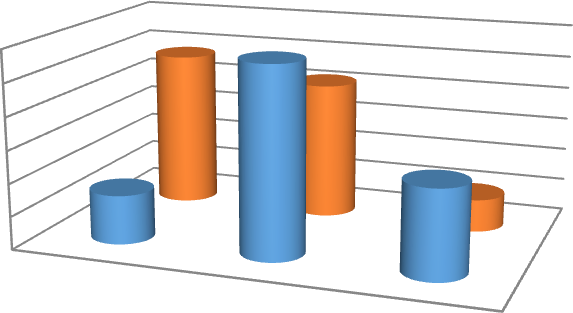 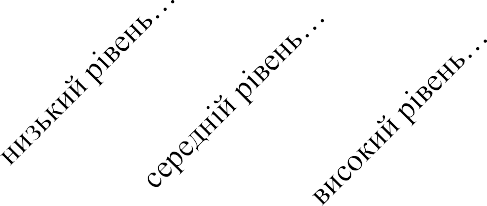 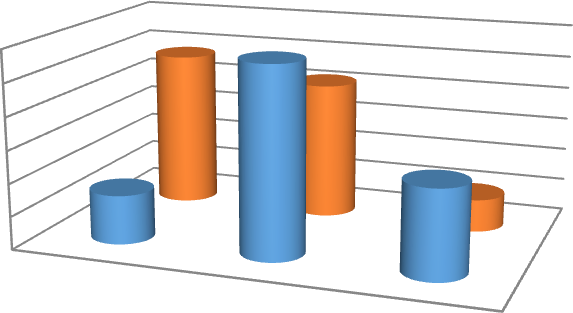 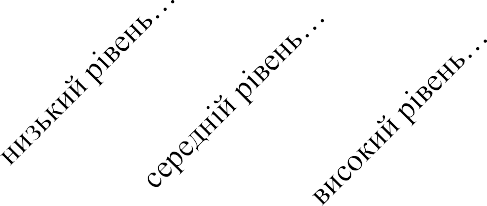 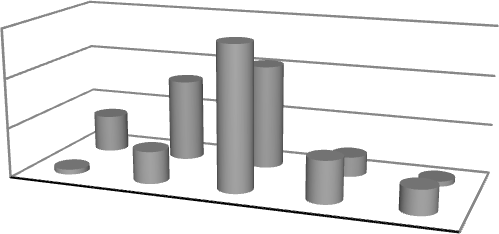 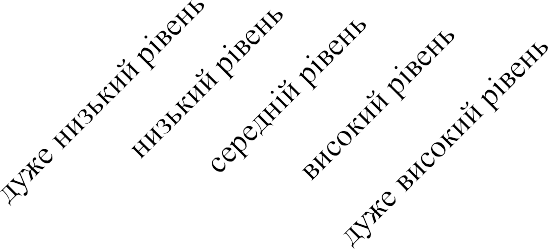 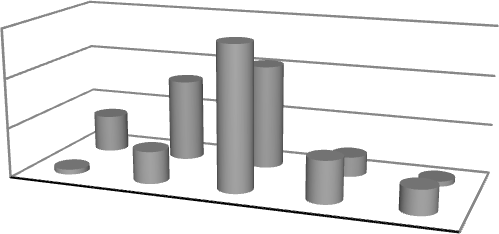 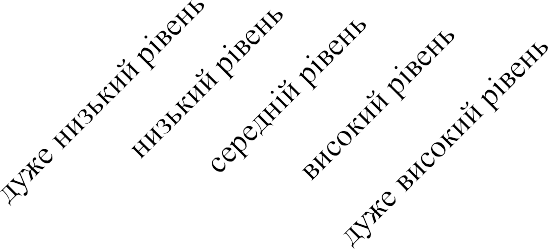 Рисунок 2.2. Дані отримані при проведенні методики «Намалюй фігурку» на констатуючому і контрольному експерименті за Р. НємовимВсе це допоможе підвищити рівень естетичного виховання дитини, розширення світогляду, а також іх культурному та духовному розвитку.Наступною ми розглядали методику Н. Михайленко  «Обігрування» (додаток Г).Дитина повинна розіграти ситуацію, головним героєм якої стане іграшка. Під час спостереження за виконанням поставленої задачі, ми провели оцінку наступних рівнів розвитку творчого потенціалу молодших школярів (табл. 2.16).Таблиця 2.16Дані отримані при визначенні рівня творчого потенціалу за методикою Н. Михайленко ситуації №1При виконанні ситуації №1 на високому рівні впоралися із завданням  було 63%, а стало 75%, на середньому рівні  було 23% молодших школярів, стало 20%, а на низькому рівні, тобто таких, які не могли ніяк обіграти ситуацію з приходом гостя і не висунули жодної ідеї  було 14%, а стало 5% (табл. 2.17).Таблиця 2.17Дані отримані при виконанні методики Н. Михайленко ситуації №2При виконанні ситуації №2, тобто, діти мали створити ситуацію, ніби до них завітав лікар Айболить. Під час розв’язання цієї ситуації, на високому рівні впорались із завданням  було 68% молодших школярів, а стало 78%, на середньому рівні виявилося  було 23% учнів, стало 16%, а на низькому рівні виявилося  було 9% учнів, а стало 6%. Таким чином, при проведенні першої методики, зауважимо, що багато дітей при виконанні двох завдань проявили свій творчий потенціал у вирішенні виниклої проблеми. Отже, в результаті виявлено, що у молодших школярів високий рівень творчого потенціалу.При виконанні методики  придумування казки, на високому рівні проявили себе 75% молодших школярів. А стало 80%, на середньому рівні  20% молодших школярів, а стало 18%, а на низькому рівні  5% молодших школярів, а стало 2% (табл. 2.18).Це вказує на те, що більшість дітей знайомі з казками і розвитком подій в цих казках. Також можна сказати, що переважна кількість учнів не скористалися шаблон готової казки, а постаралися придумати свою неповторну казку, що ще раз нас переконує в тому, що у більшості дітей при ігровій діяльності розвивається творчий потенціал.Таблиця 2.18Дані методики придумування казки І. НепомнящоїПри виконанні п’ятої методики  придумування телефонної розмови. Або спочатку готову розмову розвинути і дійти певного висновку, за допомогою діалогу. Під час цієї методики, ми простежили, що частина школярів, у яких творчий потенціал знаходилися в попередніх двох завданнях на низькому рівні, значно зменшилася.Таким чином, на високому рівні впоралися із завданням  82% молодших школярів, стало 86%, на середньому рівні  16% молодших школярів, а стало 14%, а на низькому  всього лише 2% молодших школярів, а стало 0%, тобто ні одного учня (табл. 2.19). Отже, ця методика показали високий рівень творчого потенціалумолодших школярів.Таблиця 2.19Дані отримані по методиці «Телефонна розмова» І. Кочана, А. ТокарськоїДалі розглянемо отримані результати за методикою «Чудесний мішечок» Л. Харченко (додаток И).При проведенні методики «Чудесний мішечок», де ми по черзі з мішечка діставали по іграшці, а вихованці, що проходили ці випробування, повинні були віднести іграшку в той кут, де заздалегідь визначили її класифікацію, можемо сказати, що більшість учнів поділяють іграшки за категоріями і успішно визначають категорію будь-якої іграшки, що вказує на те, що творчий потенціал знаходиться на досить високому рівні.Таблиця 2.20Отримані результати за методикою «Чудесний мішечок» Л. Харченко Кількість молодших школярів, які правильно визначили приналежність іграшок до того чи певного класу поміщені в таблиці 2.20. Отже, методика «Чудесний мішечок» показала високий рівень.Наступною методикою, яку ми розглянули, була методика «Завершення фігури». Отримані результати на констатуючому етапі, ми відобразили в таблиці 2.20При проведенні методики № 7 (Тест Торренса), який включає в себе три ситуації, дає змогу охарактеризувати не тільки  творчий підхід, а й психологічну характеристику багатьох якостей особистості молодшого школяра.При виконанні кожної ситуації всі отримані дані були занесені в таблицю 2.21. Як бачимо з приведеної вище таблиці, можемо констатувати, що впроваджені нами заходи на констатуючому етапі мають успіх та є ефективними, оскільки більшість дітей виконала завдання на високому рівні.  Також слід зауважити, що виконуючт вправи вдруге, молодшим школярам було набагато легше концентрувати увагу на виконанні поставлених завдань.Таблиця 2.21Дані отримані при проведенні методики П. Торенса, у %Отже, можемо зробити висновок, що розвиток творчого потенціалу молодших школярів перебуває на високому рівні.ВИСНОВКИТворчий потенціал  це ідивідуальні психологічні  особливості  дитини,  що  дають змогу  за  відповідних  умов  вдало розкривати творчий потенціал, формувати та розвивати його, знаходити вихід з критичних нестандартних ситуацій та пориватися до відкриття нового.Дослідженням розвитку творчого потенціалу особистості приділяють увагу багато вчених. Серед яких можна виокремити, як вітчизняних (К. Абульханова-Славська [20], Б. Ананьєв [3], Л. Анциферова [24], Д. Богоявленська [17], Л. Божович [10], Г. Костюк [7], А. Кроник [30], Т. Любарт [18], І. Павлов [25], Я. Пономарьов [13]), так і зарубіжних (Дж. Рензуллі [17], С. Рубінштейн [14], Р. Стернберг [22], Б. Е. Торренс [15], Ф. Шеллінг [39]) дослідників.У освітньому процесі для молодшого школяра творчість прогнозує наявність знань, вмінь та навичок, потрібних для створення чогось нового, оригінального та небаченого раніше.  Велика  роль виділяється дитячій уяві, а також потребі в розкритті та розширенні творчого потенціалу. Вдалий розвиток творчого потенціалу дитини можливий тільки за створення деяких умов. Згідно стандартам Нової української школи школярі будуть навчатись за діяльнісним підходом  тобто частіше щось робити замість того, щоб просто сидіти за партами і слухати вчителя. Концепція НУШ пропонує також впроваджувати інтегроване та проєктне навчання. Це сприяє тому, що учні отримують цілісне уявлення про світ, адже вивчають явища з точки зору різних наук та вчаться вирішувати реальні проблеми за допомогою знань з різних дисциплін.Такий підхід до освітнього процесу дає можливість вчителю не тільки допомагати школярам у здобутті нових знання, а ще й сприяє розвитку творчого потенціалу молодших школярів.Залучаючи дітей до творчості, створюючи постійно «ситуацію успіху», поважаючи дитину, учитель у змозі активізувати потяг дитини до розвитку свого творчого потенціалу. Процес розвитку творчого потенціалу учнів тривалий і трудомісткий. Він не дає швидких результатів, але дуже важливий для подальшого успішного навчання школярів, творчого розвитку і життя Розвиток творчого потенціалу молодших школярів потребує активного впровадження і використання інноваційних технологій, які в свою чергу являються базою творчого потенціалу зрілої особистості.При аналізі особливостей застосування інноваційних педагогічних технологій на уроках у початковій школі ми дізналися, що інноваційні педагогічні технології знаходять застосування в будь-якій галузі існування людини, а також і в освіті. Введення будь-якої інновації носить не спонтанний характер, це планований, ретельно аналізується процес. загальні інноваційні педагогічні технології включають в себе цілий арсенал методів. Здебільшого вони ґрунтуються на застосуванні досягнень науки і техніки. Невід’ємною метою є підвищення творчої активності кожного члену навчальної діяльності і варіативності мислення.Також, ми хотіл б зазаначити, що використання мультимедійних технологій в освіті дає змогу покращити процес навчання та зробити його творчим. Інтегровані, інтерактивні можливості мультимедійних технологій є високоефективним інструментарієм, що дозволяє розвивати самостійність, творчий потенціал молодших школярів.На першому етапі експериментального дослідження ми провели діагностику ступеня розвитку творчого потенціалу молодших школярів.Методи дослідження, які використовували при емпіричному дослідженні такі: методика «Вивчення сприйняття картини» за Р. Нємовим (додаток В), «Намалюй фігурку» О. Дьяченко (додаток Г); Н. Михайленко «Обігрування» (додаток Д); методика придумування казки І. Непомнящої (додаток Е); Методика «Телефонна розмова» І. Кочана, А. Токарської (додаток Ж); Методика «Чудесний мішечок» Л. Харченко (додаток И).Ми дійшли такої думки, що розвиток творчого потенціалу дітей перебуває на середньому й вище середнього рівнях.На другому етапі емпіричного дослідження було вирішено впровадити заходи, засновані на використані інноваційних педагогічних технологій з ціллю покращення рівня розвитку творчого потенціалу молодших школярів.На третьому етапі емпіричного дослідження ми повторно використали ті ж самі методики, що й на першому етапі, та дійшли заключення, що процес розвитку творчого потенціалу молодших школярів перебуває на високому рівні. Тому можемо стверджувати, що висунута нами гіпотеза підтвердилася, а саме при використані інноваційних технологій під час оволодіння школярами новими знаннями можна досягти найвищого рівня розвитку їх творчого потенціалу.СПИСОК ВИКОРИСТАНИХ ДЖЕРЕЛАнаньев Б. Г. Психология чувственного познания : учеб. пособ. Москва : Народное образование, 2017. 542 с.Абульханова-Славская К. А. Субъект  символ российского самосознания : учеб. пособ. Москва : Народное образование, 2015. 345 с. Академічний тлумачний словник. URL: http://sum.in.ua (дата звернення: 21.10.2020).Андрієвська В. М., Богоявленська Д. Н. Мультимедійні технології у початковій ланці освіти. Інформаційні технології і засоби навчання. Київ, 2010. № 2. С. 16-20.Анциферова Л. И. Принцип связи сознания и деятельности и методология психологии : учеб. пособ. Москва : ВЛАДОС, 2016. 467 с.Барташніков О. О., Барташнікова І. А. Інтелектуальна ігротека. Тренування інтелектуальних і творчих здібностей дітей 6 років. Рівень ІІ : метод. посіб. Львів : Оксарт, 2014. 50 с. Белова Е. С. Выявление творческого потенциала дошкольников с помощью теста П. Торренса. Начальная школа. Москва, 2016. № 13. С. 2-6. Божович Л. И. Проблемы формирования личности: избранные психологические труды. / под ред. Д. И. Фельдштейна.  Москва : Воронеж, 2017. 560 с.Бондарева К. І., Козлова О. Г. Педагогічний аналіз інноваційної діяльності вчителя : навч.-метод. посіб. Суми : [б. в.], 2015. 44 с. Боровик О. В. Развитие творческого воображения : метод. рекомен. Москва : Вентана-Граф, 2015. 112 с.Будак В. Д. Якість педагогічної освіти  майбутнє України. Технології неперервної освіти: проблеми, досвід, перспективи розвитку: збірник статей до традиційної IV Всеукраїнської науково-практичної конференції. (м. Миколаїв, 7 жовт. 2017 р.). Миколаїв : Вид-во МФ НаУКМА, 2012. С. 3-6.Великий енциклопедичний словник / упоряд. В. П. Горбатенко. 2-ге вид., переробл. і допов. Київ : Генеза, 2004. 736 с.  Великий тлумачний словник української мови / Т. В. Ковальова. 3-те вид. Харків : Фоліо, 2015. 767 с.Вержиховская А. Т., Литвинова Н. И. Психологические условия подготовки школьников к творческой деятельности. Психология. 2017. № 37. С. 20-24. Волкова Н. П. Педагогіка : посібник для студентів вищих навчальних закладів. Київ : Видавничий центр «Академія», 2001. 576 с. Выготский Л. С. Воображение и творчество в младшем школьном возрасте. : науч. пособ. 2-е изд-е. СПб : 2017. 96 с. Гончаренко С. У. Український педагогiчний словник. Київ : Либiдь, 2018. 421с.Дичківська І. М. Інноваційні педагогічні технології : підручник. 2-ге вид. Київ : Академвидав, 2018. 352 с.Дубасенюк О. А. Інновації в сучасній освіті : монографія / за заг. ред. О. А. Дубасенюк. Житомир : Вид-во ЖДУ ім. І. Франка, 2018. 223 с.Дьяченко М. И., Кандыбович Л. А. Краткий психологический словарь. Москва : Хэлтон, 2010. 399 с. Енциклопедія педагогічних технологій та інновацій / редкол.: І. М. Дзюба та ін. Київ : САМ, 2016. Т. 17. 712 с.Захарова Н. И. Внедрение информационных технологий в учебный процесс. Начальная школа. 2008. № 1. С. 11-16.Зязюн І. А. Інтелектуально творчий розвиток особистості в умовах неперервної освіти. Неперервна професійна освіта: проблеми, пошуки, перспективи : монографія / за заг. ред. І. А. Зязюна. Київ : Віпол, 2015. 636 с.Клименко В. М., Костюк Г. В. Умови творчого розвитку особистості. Завуч. 2013. № 33. С. 11-14.Комар О. А., Костюк О. М. Інтерактивні технології співпраці. Початкова школа. 2014. № 9. С. 5-7. Кузьмінський А. І., Омеляненко В. Л. Педагогіка : навч.-метод. посіб. Київ : Знання-Прес, 2018. 447 с.Левина М. М. Технология профессионально-педагогического образования : учеб. пособ. Москва : ВЛАДОС, 2011. 272 с.Лейтес Н. С. Раннее проявление одаренности. Вопросы психологии. 2015. № 4. С. 28-45.Логачевська С. Н. Диференціація  одна з форм інтерактивного навчання молодших школярів. Початкова школа. 2016. № 10. С. 18-23.Малихіна О. М. Особливості мотивації навчання дітей молодшого шкільного віку. Початкова школа. 2012. № 7. С. 51-54.Національна стратегія розвитку освіти в Україні на період до 2021 року : Закон України № 344/2013 від 25 червня 2013 року. URL : https://zakon3.rada.gov.ua/laws/show/344/2013 (дата звернення: 15.11.2020). Никишина И.В. Инновационные педагогические технологии и  организация учебно-воспитательного и методического процессов в школе : науч. пособ. 2-е изд-е. Москва : СТЕРЕОТИП, 2018. 91 с.Освітні технології: навч.-метод. посіб. / за заг. ред. О. М. Пєхоти. Київ : А.С.К., 2019. 256 с.Паламарчук В. Н, Рудаківська С. В Від творчої особистості до нових технологій навчання. Рідна школа, 2018. № 2. С. 52-62.Педагогический энциклопедический словарь / гл. ред. Б. М. Бим-Бад ; редкол.: М. М. Безруких, В. А. Болотов, Л. С. Глебова и др. Москва : Большая Российская энциклопедия, 2013. 286 c. Підготовка майбутнього вчителя до впровадження педагогічних технологій / за ред. І. Н. Зязюна, О. П. Пєхоти. Київ : А.С.К., 2013. 240 с. Пометун О. І., Л. В. Пироженко. Сучасний урок. Інтерактивні технології навчання : наук.-метод. посібн. / за ред. О. І. Пометун. Київ : Талком, 2014. 192 с. Пономарев, Я. А. Психология творчества и педагогика : учеб. пособ. Москва : Народное образование, 2017. 445 с. Психологический словарь / под ред. А. В. Петровского, М. Г. Ярошевского. Москва : Владос, 2013. 494 с.Психологічний словник / за ред. В. І. Войтко. 2-ге вид., переробл. і допов. Київ : Генеза, 2018. 678 с.Психологія. Словник / за заг. ред. А. В. Петровського, М.Г. Ярошевського. 2-е вид., випр.. та доп. Москва : Політвидав, 2017. 494 с.  Речицкая Е Г. Развитие творческого воображения младших школьников : учеб. пособ. /  за ред. Е. Г. Речицкая, Е А. Сошина. Москва, 2005. С. 25-44.Рослякова Е. Е. Проблема воображения в контексте гуманистического подхода к развитию личности ребѐнка. Начальная школа, 2013. № 5. С. 51-53.  Роменець В. А. Психологія творчості навч. посіб. Київ : Вища школа, 2016, 248 с. Рензулли Дж. Модель обогащения школьного обучения. Одаренный ребенок. 2015. № 2. С. 6-30.Рудакова Т. І. Дидактична гра  дієвий засіб активізації творчої діяльності учнів. Початкова школа. 2015. № 16. С. 7-13.Савченко Н. А. Использование мультимедиа-технологий в общем среднем образовании. URL : http://www .humanities.edu.ru/dЬ/msg/ 80306 (дата звернення 12.10.2020).Селевко Г. К. Современные образовательные технологии : учеб. пособ. Москва : Народное образование, 2018. 256 с.Сиротенко Г. О. Сучасний урок: інтерактивні технології навчання : наук.-метод. посібн. Харків : Основа, 2013. 63 с.Сухомлинський В. О. Вибрані твори : у 5 т. /  під ред. В. І. Ковальчук.  Київ : Радянська школа, 1976. Т. 1. : Проблема виховання всебічно розвиненої особистості. Духовний світ школяра. Методика виховання колективу.  654 с.Станіславська Г. П. Розвиток творчих здібностей школярів : навч. посіб. / за ред. Г. П Станіславська. Тернопіль : Навчальна книга  Богдан, 2017. 264 с.Стернберг Р. О. Триархическая теория интеллекта. Иностранная психология. 2018. №6. С. 54-61. Сердюк Т. В. Інтерактивні технології навчання суспільних дисциплін як засіб активізації навчально-пізнавальної діяльності студентів вищих навчальних закладів I – II рівнів акредитації : автореф. дис. …канд. пед. наук : 13.00.09 . Кривий Ріг, 2016. 20 c.Сисоєва С. О. Основи педагогічної творчості вчителя : навч. посіб. Київ : ІСДОУ, 2014. 112 с.  Січкарук О. Р Інтерактивні методи навчання у вищій школі : навч. посіб. Київ. : Вища школа, 2016. 86 с.  Слободяник О. О. Використання інтерактивних технологій на уроках в початкових класах. ХІІ Хмурівські читання – кафедра ТіМСО. Обласна науково-практична конференція. : матеріали III регіон. наук.-практ. конф. (м. Київ, 29 листоп. 2017 р.). Київ, 2014. С. 211-212.Словарь-справочник по педагогике / авт.-сост. В. А. Межериков; под общ. ред. П. И. Пидкасистого. Москва : Сфера, 2019. 448 с. Смолкин А. М. Методы активного обучения : учеб. пособ. Москва : Высшая школа, 2014. 176 с. Спиркин А. Г. О творческой силе человеческого разума : учеб. пособ. Москва : Прогресс, 2012. 588 с. Тарадюк Н. В. Інноваційні технології : креативно-виховний аспект : монографія. Луцьк : Твердиня, 2019. 164 с.Телянчук В. П. Інноваційні технології в початковій школі : навч. посіб. Харків : Основа, 2018. 233 с.Ушинський К. Д. Вибрані педагогічні твори: в 2 т. Київ: Радянська школа, 2013. Т. 1. 488 с. Федотова Н. Б. Цікаві задачі з природничим змістом. Початкова школа. 2010. № 6. C. 8-10.Філософський енциклопедичний словник. НАН України, Ін-т філософії ім. Г. С. Сковороди. Київ : Абрис, 2012. 742 с. Формирование эстетической культуры младших школьников : учеб. пособ. / за ред. Н. С. Витковская, А. Б. Щербо, Д. Н. Джола. Київ : Рад. школа, 20015. 200 с.Химинець В. В. Інновації в початковій школі : наук.-метод. посібн. Тернопіль : Мандрівець, 2012. 312 с.Харишин О. П. Розвиток пізнавальних інтересів учнів. Активізація розумової діяльності. Початкова освіта. 2011. №15. С. 4.Чмут Т. К. Методика дослідження пізнавальної активності учнів молодших класів : навч.посіб. Київ, 2012. 345 с.Чорна Л. Г. Психологічне забезпечення розвитку творчих здібностей учнів. Обдарована дитина. 2001. №5. С. 42.Шамова Т. И. Активизация учения школьников : учеб. пособ. Москва : Просвещение, 2019. 134 с.Шеллинг Ф. О. Философские исследования о сущности человеческой свободы : учеб. пособ. Москва : Просвещение, 2013. 422 с.Шипко В. Г. Творчість – сенс життя. Обдарована дитина. 2011. №7. С. 2-4.Шыянова Э. Б. Формирование у школьников мыслительных операцый преоброзования. Вопросы психологии. 2002. №1. С. 64-69.Шумакова та ин. Исследование творческой одарённости с использованием тестов П. Торренса у младшых школьников. Вопросы психологии. 2011. №1. С. 27-32.Юдашына Н. П. Развиваем способности младшего школьника. Домашние воспитание. 2012. №3. С.17-20.Яковлева Е. Л. Развитие творческого потенциала личности школьника. Вопросы психологии. 2016. №3. С. 28-34.Habermas Y. Der philosophische Diskurs der Moderne. Frankfurt: Main, 2012. 123 р.Varici S. Patriotism education study on the perception, attitudes and educational practices of history and social studies teachers. Journal of International Social Research. 2010. № 3(10). Р. 649-660.ДОДАТКИДодаток АТест креативності П. ТорренсаТест креативності Торренса - потужна психодіагностична методика, для роботи з якою потрібно пройти підготовку. Вона складається з кількох частин. Проводити їх треба по черзі. Не можна виключати окремі питання, картинки, інакше ви отримаєте недостовірні результати. Методика Торренса на креативність виявляє вербальний, звуковий і образний компоненти мислення, допомагає досліджувати складові креативності мислення, отримати якісну характеристику. Тест чутливий до оригінальності, гнучкості, швидкості, здатності чинити опір стереотипам і бачити причину проблеми.Субтести креативності Торренса.Тест Торренса складається з трьох субтестів.Розглянемо докладніше кожен з них.Субтест 1: «Намалюйте картинку». У субтесті випробуваному пропонується стимульний матеріал у вигляді вирізаного з кольорового паперу овал розміром з куряче яйце. Тестований повинен покласти овал на аркуш білого паперу і намалювати закінчену картинку, яка буде включати цей елемент. Зображенню потрібно дати назву.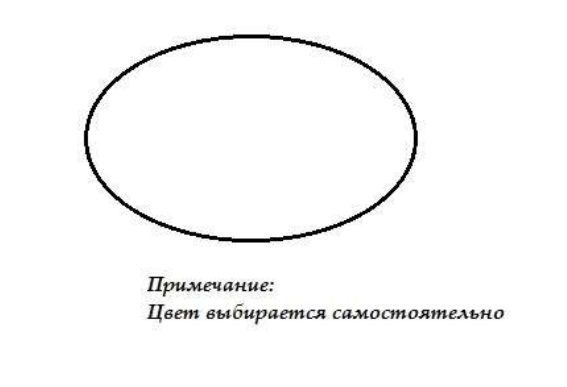 Субтест 2: «Завершення фігури». Найбільш поширений з трьох субтестів, його часто використовують окремо і називають «Короткий тест творчого потенціалу Торренса». Суть субтеста  випробуваному пропонують 10 незавершених фігур тесту Торренса. Завдання: завершити фігуру таким чином, щоб вийшла закінчена картинка. Зображенню слід дати назву.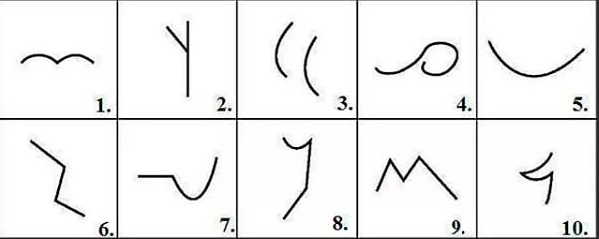 Субтест 3: «Лінії, які повторяються». Випробуваному пропонують зображення 30 пар паралельних ліній. Завдання: на основі кожної пари створити унікальний малюнок, який включає в себе вихідні лінії.Завдання з третього субтеста тесту Торренса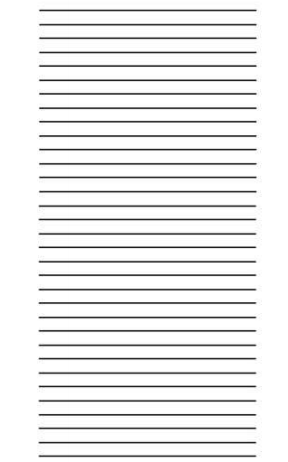 Тестування проводять індивідуально або в невеликих групах від 5 до 10 осіб. Об’єктивний результат досягається тільки в тому випадку, якщо тестування проводиться не як змагання «хто швидше і краще», а як творче завдання, де будь-який варіант має цінність. Намагайтеся створити розслаблену і невимушену атмосферу під час тестування, тільки так кандидати зможуть розкрити свій творчий потенціал без побоювання зробити щось «неправильно».Для виконання завдання потрібні папір, олівці, ручки і листи зі стимульним матеріалом. Приберіть зі столу всі зайві предмети, щоб вони не відволікали увагу випробовуваних. Іноді тест проводять без обмеження часу. В оригінальному описі тесту є вказівка, що на кожен субтест відводиться 10 хвилин. В останньому випадку вам буде потрібно секундомір  він є в будь-якому мобільному телефоні.Інтерпретація результатів проходить за п’ятьма критеріями:Критерій 1. «Швидкість». Оцінюється в другому і третьому субтесті. Вона характеризує продуктивність людини з творчої сторони. Підрахуйте загальну кількість відповідей. Неадекватними визнаються малюнки наступного плану: при створенні не використовувались стимульні матеріали; варіанти з безглуздими назвами; абстрактні замальовки. Не враховуйте їх при підрахунку балів, виконуючи діагностику творчого потенціалу (тест Торренса).Оцінка результату відбувається наступним чином: Якщо кілька незакінчених фігур у другому субтесті використані при створенні одного малюнка, нараховуйте кількість балів, яка відповідає числу фігур. Коли пари паралельних ліній в третьому субтесті використані при створенні однієї картинки, нараховуйте один бал.Критерій 2. «Оригінальність». Значний показник творчого потенціалу. Ступінь оригінальності вказує на самобутність, нешаблонність, особливість творчого мислення людини. Підрахунок показників за трьома субтестами Торренса проходить відповідно до правил: оцінка ґрунтується на статистичній рідкості відповіді людини від 0 до 2 балів, оцінюється тільки малюнок, а не його назва, загальна оцінка виходить в результаті додавання балів по всім малюнкам. Всі адекватні результати тесту  оцінюються за запропонованою Торренсом шкалою.Наприклад, для малюнка №1 вона виглядає так: 0 балів: абстрактний візерунок, особа, голова людини, окуляри, птиця, чайка. 1 бал: брови, очі, хвиля, море, морда тварини, хмара, хмара, серце, сова, квітка, яблуко, людина, собака. 2 бали: всі інші більш оригінальні малюнки.Варіанти відповідей за ступенем оригінальності.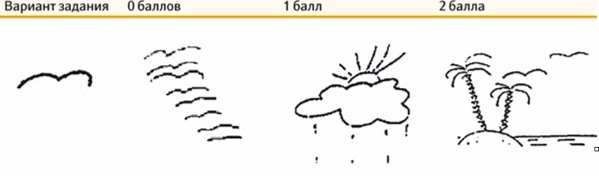 Оцінка за критерієм оригінальності є найважливішою.Висока оцінка свідчить про здатність кандидата знаходити нестандартні рішення робочих завдань. Показник оригінальності аналізують в співвідношенні з побіжністю. Бали, отримані за оригінальність, ділять на кількість завершених завдань і множать на 100%.Критерій 3. «Абстрактність назви».Тест Торренса враховує не тільки сам малюнок випробуваного, а й його назву. Бали за заголовок нараховують за наступною шкалою: 0 балів  кандидат дає назвe не конкретного об’єкта, а класу об’єктів, наприклад «Дерево», «Облік», «Гори»;1 бал  кандидат описує конкретні властивості або дії об’єктів на зображенні. Наприклад, «птиці над морем», «новорічна ялинка», «людина хворіє»;2 бали  образні, метафоричні назви, наприклад, «біла безмовність», «радість», «таємничий острів»;3 бали  філософські або абстрактні заголовки, передають суть малюнка і його глибинний сенс: «Мій відгомін», «Метафора життя».Критерій 4. «Опір замикання».Цей критерій відображає здатність залишатися відкритим новизні, довго відкладати прийняття остаточного рішення для того, щоб здійснювати розумовий стрибок і створювати оригінальну ідею. Показник підраховуйте тільки в субтесті 2. Виставляйте оцінку від 0 до 2 балів.0 балів: фігура замикається найпростішим і швидким способом: за допомогою кривої або прямої лінії, зафарбовування або суцільне штрихування, цифри або букви.1 бал: рішення перевершує звичайне з’єднання фігури, а тестований замикає фігуру швидко, але доповнює деталями зовні потім.2 бали: стимульна фігура не замикається, залишаючись відкритою частиною, або замикається за допомогою складної конфігурації.Критерій 5. «Розробленість».Розробленість  це ступінь деталізації малюнка, тобто наявність в ньому уточнюючих елементів, тіней, штрихування, різних кольорів. Бали нараховуйте таким чином:- 1 бал за кожну істотну деталь, яка доповнює вихідну фігуру. Оцінюйте однотипні дрібні деталі разом: всі пелюстки  1 бал, серцевина квітки  1 бал;- якщо малюнок містить багато однакових предметів, оцінюйте розробленість одного з них, але додайте бали і за інші. Наприклад: в саду кілька однакових дерев, в небі  хмари. Давайте по бонусному балу за кожну істотну деталь з дерев, квіток, птахів і ще бал за ідею намалювати аналогічні картинки. коли предмети повторюються, але мають одну деталь, давайте по балу за кожну з них. Наприклад: багато квітів, але у кожного свій відтінок  1 бал за кожен колір. Примітивні зображення оцінюйте в 0 балів.Підрахунок балів і їх аналіз Бали, отримані при оцінці за всіма п'ятьма критеріями, підсумовують і ділять на 5 (кількість критеріїв). Результат визначають за такою шкалою: менше 30  погано; 30-34  нижче норми;35-39  трохи нижче норми; 40-60  норма; 61-65  трохи вище норми; 66-70  вище норми; > 70  відмінно.Додаток БТест Гілфорда на вивчення творчого потенціалу(модифікований)Час проведення процедури  близько 40 хвилин.Тести призначені для вікової групи від 5 до 15 років. З дітьми від 5 до 8 років процедура проводиться в індивідуальній формі. З віковою групою від 9 до 15 років робота з тестами проводиться в груповій формі (можливо проведення і в індивідуальній формі).Досліджувані фактори:1. Швидкість (легкість, продуктивність)  цей фактор характеризує швидкість творчого мислення і визначається загальним числом відповідей.2. Гнучкість  фактор характеризує гнучкість творчого мислення, здатність до швидкого переключення і визначається числом класів (груп) даних відповідей.3. Оригінальність  фактор характеризує оригінальність, своєрідність творчого мислення, незвичайність підходу до проблеми і визначається числом рідко приводяться відповідей, незвичайним вживанням елементів, оригінальністю структури відповіді.4. Точність  фактор, що характеризує стрункість, логічність творчого мислення, вибір адекватного рішення, відповідного поставленої мети.Слід зазначити, що субтест 3 (слова або вираження) має дві модифікації, одна модифікація  слова  призначена для дітей від 5 до 8 років, друга модифікація  вираз  призначена для дітей 9-15 років.Субтест 1. Використання предметів (варіанти вживання)Завдання: Перелічити якомога більше незвичайних способів використання предмета.Інструкція для випробуваного: Газета використовується для читання. Ти ж можеш придумати інші способи її використання. Що з неї можна зробити? Як її можна ще використовувати? Інструкція зачитується усно. Час виконання субтеста  3 хв. При індивідуальній формі проведення всі відповіді дослівно записуються психологом. При груповій формі проведення відповіді записують самі випробовувані. Час засікається після прочитання інструкції. оцінювання: Результати виконання тесту оцінюються в балах. Є три показники:1) Швидкість (швидкість відтворення ідей)  сумарне число відповідей. За кожну відповідь дається 1 бал, всі бали сумуються. Б = n, де Б  швидкість, n  число доречних відповідей. Слід звернути особливу увагу на термін «доречні відповіді». Потрібно виключити з числа врахованих ті відповіді, які згадувалися в інструкції,  очевидні способи використання газет: читати газету, дізнаватися новини і т.д.2) Гнучкість  число класів (категорій) відповідей.Всі відповіді можна віднести до різних категорій. Наприклад, відповіді типу: «з газети можна зробити шапку, корабель, іграшку» і т.д. відносяться до однієї категорії  створення виробів та іграшок.Категорії відповідей1. Використання для записів (записати телефон, вирішувати приклади, малювати).2. Використання для ремонтних і будівельних робіт (заклеїти вікна, наклеїти під шпалери).3. Використання в якості підстилки (постелити на брудну лавку, покласти під взуття, постелити на підлогу при фарбуванні стелі).4. Використання в якості обгортки (загорнути покупку, обернути книги, загорнути квіти).5. Використання для тварин (підстилка кішці, хом'якові, прив'язати на нитку бантик з газети і грати з кішкою).6. Використання як засобу для витирання (витерти стіл, протирати вікна, мити посуд, як туалетний папір).7. Використання як знаряддя агресії (бити мух, карати собаку, плюватися кульками з газети).8. Здача в макулатуру.9. Отримання інформації (дивитися рекламу, давати оголошення, робити вирізки, перевірити номер лотерейного квитка, подивитися дату, подивитися програму TV і т.д.).10. Використання в якості покриття (сховатися від дощу, сонця, прикрити щось від пилу).11. Спалювання (для розпалювання, для розведення багаття, зробити факел).12. Створення виробів, іграшок (зробити корабель, шапку, пап’є-маше)Слід приписати кожної відповіді номер категорії з вищенаведеного списку, потім, якщо кілька відповідей будуть відноситися до однієї і тієї ж категорії, то враховувати тільки першу відповідь з цієї категорії, тобто враховувати кожну категорію тільки один раз.Потім слід підрахувати число використаних дитиною категорій. В принципі, число категорій може змінюватися від 0 до 12 (якщо не буде дано відповідей, віднесених до нової категорії, якої немає в списку).За відповіді, що не підходять до жодної з перерахованих категорій, додається по 3 бали за кожну нову категорію. Таких відповідей може бути кілька. Але перш ніж привласнювати нову категорію, слід дуже уважно співвіднести відповідь з наведеним вище списком.За одну категорію нараховується 3 бали.Г = 3 m, де Г  показник гнучкості, m  число використаних категорій.3) Оригінальність  число незвичайних, оригінальних відповідей. Відповідь вважається оригінальним, якщо він зустрічається 1 раз на вибірці в 30-40 чоловік.Один оригінальний відповідь  5 балів.Всі бали за оригінальні відповіді підсумовуються.0р = 5 k, де 0р  показник оригінальності, k  число оригінальних відповідей.Підрахунок сумарного показника по кожному субтесту слід проводити після процедури стандартизації, тобто перекладу сирих балів у стандартні. В даному випадку пропонується проводити підсумовування балів по різних факторів, віддаючи собі звіт в тому, що така процедура не є досить коректною, а отже, сумарними балами можна користуватися тільки як приблизними й оціннимиТ 1 = Б 1 + Г 1 + Ор 1 = n + 3 m + 5 k.Т 1  сумарний показник першого субтеста,Б 1  швидкість по 1 субтесту,Г 1  гнучкість по 1 субтесту,Ор 1  оригінальність по 1 субтесту,n  загальне число доречних відповідей,m  число категорій,k  число оригінальних відповідей.Субтест 2. Наслідки ситуаціїЗавдання: Перелічити різні наслідки гіпотетичної ситуації.Інструкція для випробуваного: Уяви, що трапиться, якщо тварини і птахи зможуть розмовляти людською мовою.Час виконання субтеста  3 хвилини.оцінювання:Результати виконання субтеста оцінюються в балах.Є два показника.1) Швидкість (швидкість відтворення ідей)  загальне число наведених наслідків.1 відповідь (1 наслідок)  1 бал.Б = n.2) Оригінальність  число оригінальних відповідей, число віддалених наслідків. Тут оригінальним вважається відповідь, наведений тільки один раз (на вибірці 30-40 осіб).1 оригінальну відповідь  5 балів.0р = 5 k, де 0р  показник оригінальності, k  число оригінальних відповідей.Т 2 = n + 5 k.Т 2  сумарний показник другого субтеста.Як і в першому субтесте, слід звернути увагу на виключення недоречних (неадекватних) відповідей, а саме: повторюваних відповідей і відповідей, які не мають відношення до поставленого завдання.Субтест 3а. Cлова. Модифікація для дітей 5-8 років. Субтест проводиться індивідуально. Завдання: Придумати слова, які починаються або закінчуються певним стилем. Інструкція для випробуваного: 1 частина. Придумай слова, які починаються на склад «по», наприклад «полку». На відповідь дається 2 хвилини. 2 частина. Придумай слова, які закінчуються складом «ка», наприклад «сумка». На відповідь дається 2 хвилини.> Час виконання всього субтеста  4 хвилини. Оцінювання Результати виконання субтеста оцінюються в балах. Є два показника. 1) Швидкість  загальне число наведених слів. 1 слово  1 бал. Б = n, де Б  показник швидкості, n  загальне число слів. Як і раніше, слід викреслити повторювані слова, а також не враховувати неадекватні слова.2) Оригінальність  число оригінальних слів, наведених один раз на вибірку 30-40 осіб.1 оригінальне слово  5 балів.0р = 5 k, де Ор  показник оригінальності, k  число оригінальних слів.Т 3 = n + 5 k.Т 3  сумарний показник третього cубтеста (для дітей 5-8 років).Субтест 3б. Вираз Модифікація для дітей 9-15 років Завдання: Придумати речення, що складаються з чотирьох слів, кожне з яких починається з вказаної букви. Інструкція для випробуваного: Придумай якомога більше пропозицій, що складаються з чотирьох слів. Кожне слово в реченні повинно починатися з вказаної букви. Ось ці букви: В, М, С, К (випробуваним пред’являються надруковані літери). Будь ласка, використовуй букви тільки в такому порядку, що не міняй їх місцями. Наводжу приклад пропозиції: «Веселий хлопчик дивиться фільм». А тепер придумай якнайбільше своїх пропозицій з цими буквами.Час виконання субтеста  5 хвилин. оцінювання Результати виконання субтеста оцінюються за трьома показниками.1) Швидкість  число придуманих пропозицій (n). 1 пропозиція  1 бал. Б = n.2) Гнучкість  число слів, використовуваних випробуваним. Кожне слово враховується тільки один раз, тобто в кожному наступному реченні враховуються тільки ті слова, які не вживалися випробуваним раніше або не повторюють слова в прикладі. Однокореневі слова, що відносяться до різних частин мови, вважаються однаковими, наприклад: «веселий, весело».1 слово  0,1 бала.Г = 0,1 m, де Г  показник гнучкості, m  число слів, використовуваних один раз.3) ОригінальністьПідраховується число оригінальних за смисловим змістом пропозицій. Оригінальним вважається пропозиція, яке зустрічається 1 раз на вибірці в 30-40 чоловік.Одне оригінальну пропозицію  5 балів.Ор = 5 k, де Ор  показник оригінальності, k  число оригінальних пропозицій.Т 3 = n + 0,1 m + 5 k.Т 3  сумарний показник третього субтеста (для дітей 9-15 років).Субтест 4. Словесна асоціація Завдання: Привести якомога більше визначень для загальновживаних слів. Інструкція для випробуваного: Знайди якомога більше визначень для слова «книга». Наприклад: красива книга. Яка ще буває книга? Час виконання субтеста  3 хвилини. Оцінювання. Результати виконання субтеста оцінюються в балах за трьома показниками.1) Швидкість  сумарне число наведених визначень (n). Одне визначення  1 бал. Б = n, де Б  показник швидкості. 2) Гнучкість  число категорій відповідей. Одна категорія 3 бали. Г = 3 m, де Г  показник гнучкості, m  число категорій відповідей.Категорії відповідей1. Час видання (стара, нова, сучасна, старовинна).2. Дії з книгою будь-якого типу (кинута, забута, вкрадена, передана).3. Матеріал і спосіб виготовлення (картонна, пергаментний, папірусних, рукописна, надрукована).4. Призначення, жанр (медична, військова, довідкова, художня, фантастична).5. Належність (моя, твоя, Петіна, бібліотечна, загальна)6. Розміри, форма (велика, важка, довга, тонка, кругла, квадратна).7. Поширеність, популярність (відома, популярна, знаменита, рідкісна).8. Ступінь схоронності і чистоти (рвана, ціла, брудна, мокра, пошарпана, курна).9. Цінність (дорога, дешева, цінна).10. Колір (червона, синя, фіолетова).11. Емоційно-оцінне сприйняття (хороша, весела, сумна, страшна, сумна, цікава, розумна, корисна).12. Мова, місце видання (англійська, іноземна, німецька, індійська, вітчизняна).Всі відповіді, що відносяться до однієї категорії, враховуються тільки один раз.Максимальний бал  12 x 3 = 36 балів (в разі, якщо у відповідях присутні всі дванадцять категорій, що на практиці зустрічається виключно рідко, а також відсутні відповіді, яким присвоюється нова категорія). Як і в субтесті 1, відповідей, що не відповідає ні до якої категорії, присвоюється нова категорія і, відповідно, додається по 3 бали за кожну нову категорію. У цьому випадку максимальний бал може збільшитися.Г = 3 m, де Г  показник гнучкості, m  число категорій.3) Оригінальність  число оригінальних визначень.Визначення вважається оригінальним, якщо воно наведено лише один раз на вибірці в 30-40 чоловік.Одне оригінальне визначення  5 балів.0р = 5 k, де Ор  показник оригінальності, до  число оригінальних визначень.Т 4 = n + 3 m + 5 k.Т 4  сумарний показник четвертого субтеста.Субтест 5. Складання зображеньЗавдання: Намалювати задані об’єкти, користуючись певним набором фігур. Інструкція для випробуваного: Намалюй певні об’єкти, користуючись таким набором фігур: коло, прямокутник, трикутник, півколо. Кожну фігуру можна використовувати кілька разів, міняти її розміри і положення в просторі, але не можна додавати інші фігури або лінії. У першому квадраті намалюй обличчя, у другому  будинок, в третьому  клоуна, а в четвертому  те, що ти хочеш. Підпиши четвертий малюнок. Довжина сторони квадрата  8 см (для тестового бланка). Випробуваному пред’являється набір фігур і зразок виконання завдання  лампа.Час виконання всіх малюнків  8 хвилин.Оцінювання.Оцінювання проводиться за двома показниками.1) Швидкість  гнучкість. В даному показнику враховуються:n 1  число зображених елементів (деталей);n 2  число використаних категорій фігур (з 4 заданих), n 2 змінюється від 0 до 4.Одна деталь  0,1 бала.Один клас фігур  1 бал.n 3  число помилок (помилкою вважається використання в малюнку незаданій фігури або лінії).Одна помилка  0,1 бала.Б 4 i = 1 = (0,1n 1i + n 2i - 0,1 n 3i), де Б  швидкість, i  номер малюнка (від 1 до 4).Бали Б підсумовуються за чотирма малюнками.2) Оригінальністьk 1  число оригінальних елементів малюнка.Під оригінальним елементом розуміється елемент незвичайної форми, незвичайне розташування елемента, незвичайне використання елемента, оригінальне розташування елементів один щодо одного.Один оригінальний елемент  3 бали.В одному малюнку може бути кілька оригінальних елементів.k 2  оригінальність четвертого малюнка (по темі, за змістом). Може зустрічатися один раз на вибірку в 30-40 чоловік.k 2 може приймати значення 0 або 1.За оригінальний сюжет нараховується 5 балів (це відноситься тільки до четвертого малюнку).Ор 4 i = 1 = 5 k + k 1i, де Ор  оригінальність, i  номер малюнка (від 1 до 4).Т 5 = Б + 0р.Т 5  сумарний показник п'ятого субтеста,Б  швидкість,0р  оригінальність.Субтест 6. ЕскізиЗавдання: Перетворити в різні зображення однакові фігури (кола), що приводяться в квадратах.Інструкція для випробуваного: Додай будь-які деталі або лінії до основного зображення так, щоб вийшли різні цікаві малюнки. Малювати можна як всередині, так і зовні кола. Підпиши назву до кожного малюнку.Тестовий бланк  це лист стандартного паперу (формат А4), на якому зображено 20 квадратів з колом посередині. Розміри квадрата 5 x 5 см, діаметр кожного кола  1,5 см.Час виконання завдання  10 хвилин.оцінюванняПроводиться за трьома показниками:1) Швидкість  число адекватних завданню малюнків.Один малюнок  1 бал.Б = n, де n  число малюнків (змінюється від 0 до 20).Виключаються малюнки, точно повторюють один одного (дублікати), а також малюнки, в яких не використаний стомлений матеріал  коло.2) Гнучкість  число зображених класів (категорій) малюнків. Наприклад, зображення різних осіб відносяться до однієї категорії, зображення різних тварин також становлять одну категорію.Одна категорія  3 бали.Г = 3m, де m  число категорій.категорії відповідей1. Війна (військова техніка, солдати, вибухи).2. Географічні об'єкти (озеро, ставок, гори, сонце, місяць).3. Звірі. Птахи. Риби. Комахи.4. Знаки (букви, цифри, нотні знаки, символи).5. Іграшки, ігри (будь-які).6. Космос (ракета, супутник, космонавт).7. Особа (будь-яке людське обличчя).8. Люди (людина).9. Машини. Механізми.10. Посуд.11. Предмети домашнього вжитку.12. Природні явища (дощ, сніг, град, веселка, північне сяйво).13. Рослини (будь-які - дерева, трави, квіти).14. Спортивні снаряди.15. Їстівні продукти (їжа).16. Візерунки, орнаменти.17. Прикраси (намиста, сережки, браслет).Якщо малюнок не відповідає жодній категорії, йому присвоюється нова категорія.3) ОригінальністьОригінальним вважається малюнок, сюжет якого використаний один раз (на вибірці в 30-40 чоловік).Один оригінальний малюнок  5 балів.Ор = 5 k, де Ор  показник оригінальності, k  число оригінальних малюнків.T 6 = n + 3 m + 5 k.Т 6  сумарний показник шостого субтеста.При підрахунку балів по шостому субтесту слід враховувати всі малюнки незалежно від якості зображення. Про сюжет і темі треба судити не тільки по малюнку, а й обов'язково брати до уваги підпис.У маленьких дітей, які не вміють писати, після закінчення роботи необхідно запитати, що зображено на малюнках, і підписати назви до малюнків. В основному це відноситься до вікової групи 5-7 років.Субтест 7. Прихована формаЗавдання: Знайти різні фігури, приховані в складному, малоструктурірованном зображенні.Інструкція для випробуваного: Знайди якомога більше зображень на цьому малюнку. Що намальовано на цій картинці?Стомлений матеріал: всього чотири різних малюнка. Пред’являти слід тільки один малюнок. Решта дані для того, щоб можна було провести повторне тестування в інший час.ОцінюванняРезультати виконання субтеста оцінюються в балах по двох показниках: 1) Швидкість  сумарне число відповідей (n). Один відповідь  1 бал. Б = n. 2) Оригінальність  число оригінальних, рідкісних відповідей. В даному випадку оригінальним буде вважатися відповідь, даний один раз на вибірці в 30-40 чоловік. Один оригінальний відповідь  5 балів. 0р = 5 k, де Ор  оригінальність, k  число оригінальних, рідкісних відповідей. T 7 = n + 5 k. Т 7  сумарний показник сьомого субтеста.Додаток ВМетодика «Вивчення сприйняття картини» за Р. Нємовим Обладнання: серія картинок – натюрморт, фауна та сюжет.Інструкція та процедура проведення: - дати назву та описати суть;- виділити основні та пересічні предмети;- встановити послідовність дій.Перший етап заключається в описуванні картинки. Молодшому школяру необхідно подивитись на картину і проаналізувати зображене: «Дуже уважно подивись на зображену картину і розкажи нам, що ти на ній бачиш». Деякі діти не можуть самостійно виконувати подібні завдання, тоді необхідно допомогти дитині додатковими запитаннями.На другомі етапі, кожний учень повинен обрати малюнок, який йому подобається найбільше, і аргуметувати чому саме цей, а не якийсь другий.На третьому етапі, перед дітьми поставлено завдання естетичного характеру. Необхідно продемонструвати по черзі різні витвори мистецтва, а дитині необхідно  обрати один із всіх, а потім пояснити свій вибір.Аналіз даних. Зважаючи на результати дітей об’єднують в три групи.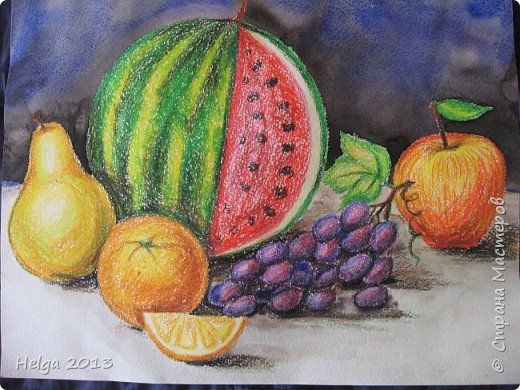 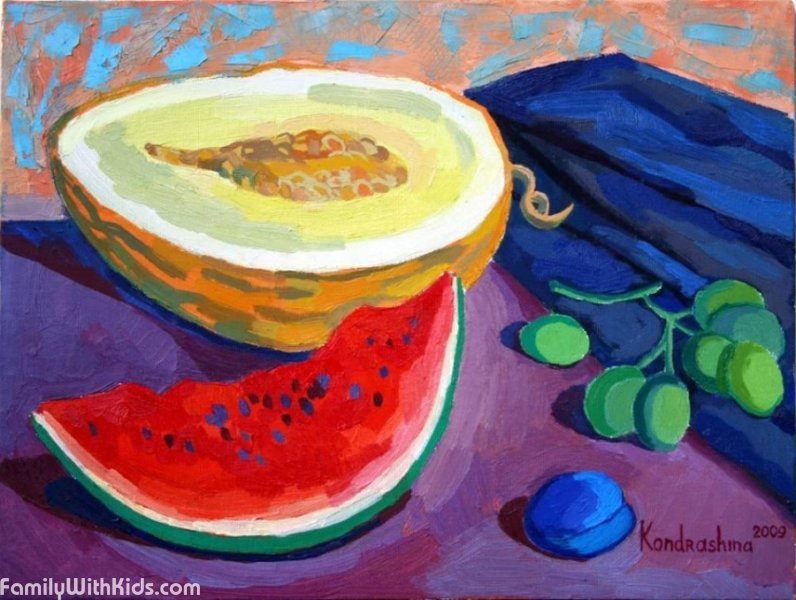 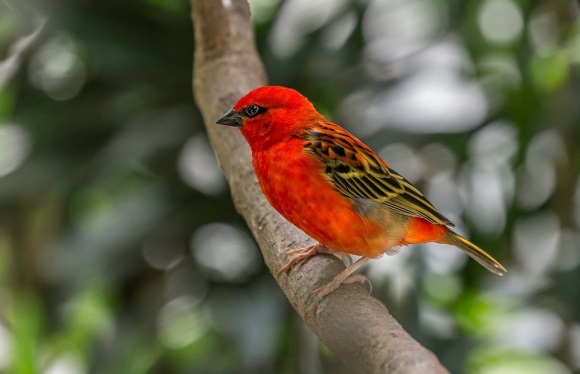 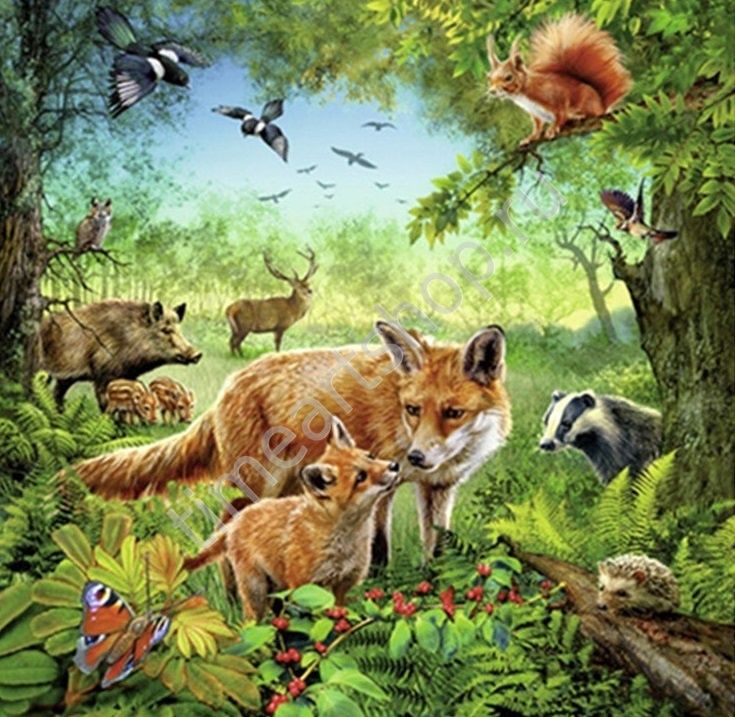 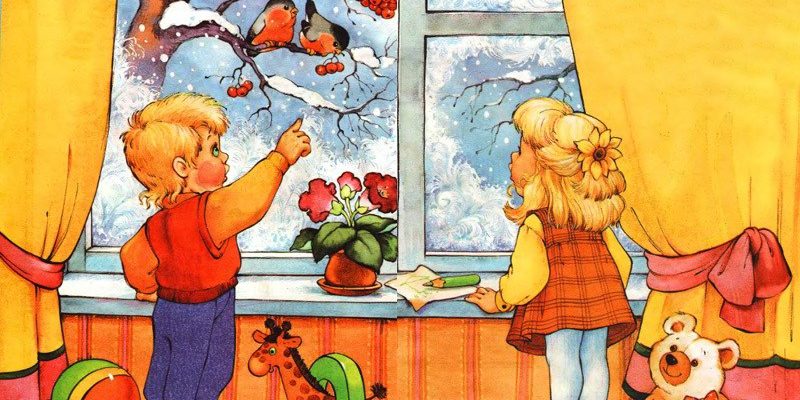 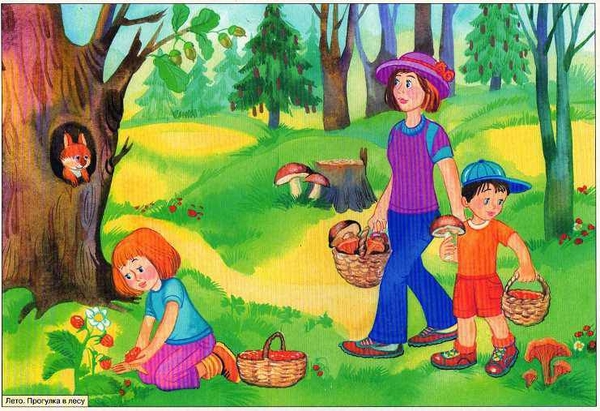 Додаток ГМетодика «Намалюй фігуру»О. ДьяченкоОбладнання: шість геометричних об’ємних фігур.Інструкція та процедура проведення: Данна методика направлена на виявлення рівня розвитку наочно-дієвого мислення молодших школярів. Суть полягає в тому, що учень повинен за зразком повторити показані фігури. Перед дитиною ставлять шість фігур і дають необхідний інструментарій для відтворення побачених фігур. Задача школяра виконати поставлену перед ним задачу як можна швидше.Аналіз даних.Додаток ДМетодика Н. Михайленко «Обігрування»Інструкція та процедура проведення: учневі озвучується певна конкретна ситуація, дається завдання, а також іграшка. Дитина повинна розіграти ситуацію, головним героєм якої стане іграшка. Під час спостереження за виконанням поставленої задачі, виокремлюють оцінку наступних рівнів розвитку творчого потенціалу молодших школярів:Перший рівень  високий. Дитина досить легко може фантазувати, без прикладання будь-яких зусиль швидко та легко пристосовується до нових задач поставлених перед нею.Другий рівень  середній. Молодші школярі с середнім рівнем розвитку творчого потенціалу в більшості випадків відтворюють раніше побачений сценарій вирішення поставленої задачі. Такий сценарій копіюється від дорослих чи з екранів телевізорів, гаджетів. Третій рівень  низький. Данній рівень розвитку творчого потенціалу дитини  говорить про те, що нажаль, така дитина не може самостійно придумати щось нове, створити нову ситуацію  і знайти вихід з неї.Під час реалізації данної методики, оцінюються також і такі якості молодших школярів, як швидкість, оригінальність, гнучкість, варіативність.Всі ці оцінки проводились за допомогою таких ситуацій:Ситуація 1 1. Вихователь (бачачи, що Віка сидить одна, підходить до неї і дістає з-за спини іграшку Мені лисицю і говорить:- Віка, до нас в гості прийшла Лисиця Аліса, їй дуже нудно, вона хоче з тобою пограти.Віка П. (з цікавістю дивиться на нову іграшку, пожвавлюється): - Підемо, Аліса, я тебе погодую. Сьогодні я спекла дуже смачний пиріг. Ось ти його і спробуєш. (Годує лисицю.) Ой, Аліса, а що в тебе з лапою? Ти, напевно, забилася? Марк, давай ти будеш лікарем і полікуватися Алісу?Марк Г .: - Давай (одягає халат).Віка П .: - Доктор, Лисиця Аліса розбила лапу. Полікуйте її.Марк Г. (розглядає лапу, вдає, що маже, виписує рецепт ліки): - Не переживайте, до весілля заживе.Віка П .: - Дякую, лікарю. До побачення. А зараз, Аліса, я покладу тебе спати. (Вкладає.) На добраніч. (Виходить.)2. Вихователь: - Вадим, подивися, яку я принесла іграшку. Її звуть Лисиця Аліса. Пограй з нею.Вадим Б. (розглядає іграшку не поспішаючи, бере на руки, погладжує, починається ходити з нею по кімнаті. Потім підходить до столу, садить лисицю на стілець, ставить тарілку на стіл, робить вигляд, що годує. Погодувавши, укладає спати. Іде. )3. Вихователь: - До нас в гості сьогодні прийшла Лисиця Аліса. Рита, їй дуже нудно, вона хотіла пограти з тобою!Рита К. (повільно підходить до іграшки, неквапливо розглядає її, чіпає вуха, ніс, хвіст, бере на руки): - Ти будеш мій донькою. (Несе в ігровий куточок.). Я піду на роботу, а ти сиди, грай в кімнаті. Нікуди не йди. Я скоро прийду. (Садить лисицю на ліжко і йде. Приходить через кілька хвилин з покупками.) Аліса, я прийшла, принесла багато смачненького. Біжи столу, будемо вечеряти. (Приносить іграшку, садить за стіл.) Ось торт, ось пиріжки. Це все я тобі принесла. Їж. (Годує лисицю.) О, вже дуже пізно, тобі, напевно, пора додому. (Віддає іграшку вихователю.)Ситуація 2Вихователь: - Саша, як ти будеш грати, якщо в твою родину прийде Доктор Айболить?Саша П.: - Якщо до мене в гості прийде Доктор Айболить, то спочатку я познайомлю його зі своїм ведмедем Мішею. Ми сядемо до нього на спину і поїдемо кататися. Спочатку Михайло відвезе нас до мене в спальню, там ми пограємо в мої іграшки. Потім він нас повезе в зал. Там ми з Доктором Айболітом подивимося мультфільм. А коли ми будемо втомлюватися дивитися, то нас Міша відвезе в спальню, і ми ляжемо спати.Вихователь: - Настенька, розкажи мені, як ти будеш грати, якщо в твою родину прийде Доктор Айболить?Настя С. (задумавшись): - Він буде мене лікувати. У мене буде боліти животик, а він мені його подивиться, помне, потім дасть таблетку. Я її з’їм і видужаю. Мама скаже йому «спасибі» і проводить до дверей.Вихователь: - Артем, як ти будеш грати, якщо в твою родину прийде Доктор Айболить?Артем С .: - Я буду шофером таксі і буду возити Лікаря Айболить до хворих. Він їх буде лікувати. Спочатку він вилікує мою собаку. У мене є собака. Звуть її Динга. У неї болить лапа. Ось, значить, Айболить вилікує їй лапу, тому він полікує пташку. У нас на даху живе пташка. У неї зламано крило, і вона не літає. Я годую її. Доктор Айболить вилікує пташку, і він знову стане літати. Вихователь: - Рита, уяви собі, що в твою сім’ю прийшов Доктор Айболить. Як ти з ним будеш грати?Рита К. (задумавшись): У сім’ю. Він буде татом, я мамою, а Катя (лялька) - донькою. Папа буде ходити на роботу, він буде працювати лікарем і лікувати хворих. Я буду готувати обід, а потім годувати його і Катю. А коли Катя захворіє, ми приїдемо до нього на роботу, і він полікує свою дочку. А потім настане ніч, і ми підемо спати.Додаток ЕМетодика придумування казки І. НепомнящоїІнструкція та процедура проведення: необхідно дати учневі початок якоїсь історії, яку він повинен продовжити, тобто створити власну казку чи  оповідання. В подальшій практиці подібних завдань учень повинен з самого початку придумати свою казку. Проводити методику придумування казки можна як в індивідуальній роботі з учнями, так і в групах 3-4 дитини.При аналізі отриманих результатів в ході проведення методики виокремлюють три рівні розвитку творчого потенціалу молодших школярів. Додаток ЖМетодика «Телефонна розмова»І. Кочана, А. ТокарськоїОпис методики  пропонуємо ситуацію дітям, а вони повинні її обіграти, наприклад: розмова №1 «Добрий день, з вами розмовляє лікар. (Нам лікар непотрібен). Я знаю, але вашій дитині час прийти на планове щеплення. (Коли ми маємо це зробити?) Якнайшвидше ... », і розмова №2 «Привіт! Це бабуся. Як ви поживаєте? (Ми, чудово). Ви не хочете завітати до мене на вихідні? Тут сходите на річку, поїсте малини…»Отримані результати відображаємо за наступним алгоритмом, показаним в таблиці.Додаток ИМетодика «Чудесний мішечок» Л. Харченко Ця методика заключається в розтлумачені вчителем дітям призначення окремо взятих частин приміщення. Частина  для будівництва, інша  для розваг, частина  для заняття спортом.При цьому по черзі, дитина відносить запропоновані вчителем іграшки в певну частину приміщення, ту іграшку, яка найбільш підходить.Розподілення іграшок відбулося наступним чином: ляльки-герої (№1), ляльки (№2), м’які (№3), військові (№4), будівельні (№5), театральні (№6), машини (№7) , музичні (№8), спортивні (№9).Діти повинні розподілити іграшки в заздалегідь розділені області простору кімнати.Результати, які отримують, при проведенні даної методики, представляють в наступному вигляді Декларація академічної доброчесностіздобувача ступеня вищої освіти ЗНУЯ, ________________________, студентка 2 курсу, заочної форми здобуття освіти, факультету соціальної педагогіки та психології, спеціальності 013 «Початкова освіта» Освітньої програми «Початкова освіта», адреса електронної пошти svetlanakarandash2017@gmail.com,- підтверджую, що написана мною кваліфікаційна робота на тему: «Розвиток творчого потенціалу молодших школярів засобами інноваційних технологій»відповідає вимогам академічної доброчесності та не містить порушень, що визначені у ст. 42 Закону України «Про освіту», зі змістом яких ознайомлена; - заявляю, що надана мною для перевірки електронна версія роботи є ідентичною її друкованій версії; - згодна на перевірку моєї роботи на відповідність критеріям академічної доброчесності у будь-який спосіб, у тому числі за допомогою інтернетсистеми, а також на архівування моєї роботи в базі даних цієї системи.      	_____________ 	 	 	 	(ПІП студента) 	  	_____________ 	 	 	 	(ПІП керівника)  РозділПрізвище, ініціали консультантаДата, підписДата, підписРозділПрізвище, ініціали консультантаЗавдання видавЗавдання прийнявВступКорольова Л.М.02.10.19 р.02.10.19 р.Розділ 1Корольова Л.М.04.11.19 р.04.11.19 р.Розділ 2Корольова Л.М.23.03.20 р.23.03.20 р.ВисновкиКорольова Л.М.07.09.20 р.07.09.20 р.ДодаткиКорольова Л.М.21.09.20 р.21.09.20 р.№ п/пНазва етапів кваліфікаційної роботиСтрок виконання етапів роботиПримітка1Збір та систематизація матеріалужовтень-листопадвиконано2Написання вступулистопадвиконано3Написання першого розділугрудень-квітеньвиконано4Написання другого розділутравень-вересеньвиконано5Написання висновківвересеньвиконано6Оформлення додатківжовтеньвиконано7Оформлення роботи, рецензуванняжовтень-листопадвиконано8ЗахистгруденьВступ.................................................................................................................Розділ 1. Розвиток творчого потенціалу молодших школярів в освітньому процесі засобами інноваційних технологій……………………………………1.1.  Інноваційность як базис розвитку творчого потенціалу молодшого школяра...........................................................................................................1.2. Розиток творчого потенціалу учнів початкової школи з використанням інноваційних  технологій...........................................................................................................1.3. Мультимедійні технології як засіб розвитку творчого потенціалу дітей молодшого шкільного віку …………………………………………………….Розділ 2. Емпіричне дослідження розвитку творчого потенціалу у молодших школярів шляхом використання інноваційних технологій………………………………………………………………………..2.1. Діагностика рівня розвитку творчого потенціалу  молодших школярів...2.2. Впровадження заходів із залученням інноваційних педагогічних технологій. Проведення формуючого експерименту (на прикладі Запорізької ЗЗСО № 24)........................................................................................2.3. Аналіз ефективності впроваджених інноваційних педагогічних заходів. Проведення контрольного експерименту. ……………………………………..Висновки.................................................................................................................Список використаних джерел...............................................................................Додатки................................................................................................................... 81212 223541 415762697279ПродуктивністьОригінальністьКонструктивнаактивністьКатегоріальна гнучкістьГрупа досліджуваних0,410,831,340,49ПродуктивністьГнучкістьОригінальністьГрупа досліджуваних1,201,430,95Група естетичної оцінкиХарактеристика  вміння оцінювати побаченеРівень розвитку сприйняття картиниПерша групавідсутність оцінкиНизький рівеньДруга групамало усвідомлена оцінка(коли на питання про те, подобається чи не подобається картина, дитина не може пояснити, чому)Середній рівеньТретя групаусвідомлена оцінка, коли дитина мотивує свій вибір, відзначаючи особливості змісту і виразних засобів картиниВисокий рівеньКількість набраних балівРівень розвитку10 балівДуже високий8-9 балівВисокий4-7 балівСередній2-3 балаНизький0-1 балДуже низькийКількість дітейРівень сприйняття картиниРівень сприйняття картиниРівень сприйняття картиниКількість дітейНизькийСереднійВисокий100%48%42%10%Кількість опитуваних дітейРівні розвиткуРівні розвиткуРівні розвиткуРівні розвиткуРівні розвиткуКількість опитуваних дітейДуже низькийНизькийСереднійВисокийДуже високий100%15%33%42%8%2%Кількість дітей Перший рівеньДругий рівеньТретій рівень100%63%23%14%Кількість дітей Перший рівеньДругий рівеньТретій рівень100%68%23%9%Кількість дітейПерший рівеньДругий рівеньТретій рівень100%75%20%5%Кількість дітейПерший рівеньДругий рівеньТретій рівень100%82%16%2%№1№2№3№4№5№6№7№8№9Кількість дітей 100%92%80%83%68%98%75%80%97%100%Кількість дітейКількість дітейШвидкістьОригінальністьРрозробл еністьОпір замиканняАбстрактність назвРАЗОМ100%100%80%75%93%78%92%-Бали кількість дітей Ситуація №160 б.97%64 б.92%65 б.97%66 б.100%65 б. 98%64 б.Бали кількість дітей Ситуація №258 б.97%59 б.90%60 б.96%58 б.100%61 б.100%59 б.Бали кількість дітей Ситуація №345 б.96%55 б.92%60 б.98%48 б.100%50 б. 98%52 б.БлокМетаІгриОрієнтовнийформування навичок, необхідних для створення образів уяви«Дізнайся предмети і намалюй їх», «Дорисуй картинку», «Хто більше придумає і намалює»Той, хто плануєнавичок, необхідних для створення образів уяви«Подорож в картини»,«Складання оповідань»,«Небувальщина», «Домальовувати розповідь»Діяльніснийнавчання баченню і створення сюжетних композицій на основі наочної опори«Чарівні перетворення»,«Геометричні фігури в предметах»,«Домальовування	 на основі даного предмета»Оціночнийвключати знайомі фігури і абстрактні елементи в різні зображення«Склади історію»,«Ілюстрації до казки», «Опорні слова»Кількість дітейРівень сприйняття картиниРівень сприйняття картиниРівень сприйняття картиниКількість дітейНизькийСереднійВисокий100%15%58%27%Кількість опитанихРівень розвиткуРівень розвиткуРівень розвиткуРівень розвиткуРівень розвиткуКількість опитанихДуженизькийНизькийСереднійВисокийДуже високий100%2%13%58%17%10%Кількість дітейПерший рівеньДругий рівеньТретій рівеньКонстатуючий етап63%23%14%Контрольний етап75%20% 5%Кількість дітейПерший рівеньДругий рівеньТретій рівеньКонстатуючий етап68%23%9%Контрольний етап78%16%6%Кількість дітейПерший рівеньДругий рівеньТретій рівеньКонстатуючий етап75%20%5%Контрольний етап80%18%2%Кількість дітейПерший рівеньДругий рівеньТретій рівеньКонстатуючий етап82%16%2%Контрольний етап86%14%-№1№2№3№4№5№6№7№8№9Констатуючий етап 92%80%83%68%98%75%80% 97%100%Контрольний етап100%85%86%75%100%85%87%100%100%Кількість дітей Кількість дітей Етап експериментушвидкістьоригінальністьрозробленістьОпір замиканняАбстрактність назвРАЗОМКонстатуючий етапКонстатуючий етап 80 75 93 78 92-Контрольний етапКонтрольний етапБали Ситуація №1Констатуючийетап 97 92 97100 9864 б.Кількість дітей Контрольнийетап10010010010010070 б.Ситуація №2Констатуючийетап 97 90 9610010059 б.Контрольнийетап100 9510010010070 б.Ситуація №3Констатуючийетап 96 92 98100 9852 б.Контрольнийетап100 9810010010070 б.Група естетичної оцінкиХарактеристика вміння оцінювати побаченеРівень розвитку сприйняття картиниПерша групавідсутність оцінкинизьких рівеньДруга групамало усвідомлена оцінка (коли на питання про те, подобається чи не подобається картина, дитина не може пояснити, чому)середній рівеньТретя групаусвідомлена оцінка, коли дитина мотивує свій вибір, відзначаючи особливості змісту і виразних засобів картинивисокий рівеньКількість набраних балівРівень розвитку10 балівДуже високий8-9 балівВисокий4-7 балівСередній2-3 балаНизький0-1	БалДуже низькийКількість % дітейПерший рівеньДругий рівеньТретій рівень100%Кількість % дітейПерший рівеньДругий рівеньТретій рівень100%%%%№1№2№3№4№6№7№8№9Кількість дітей в % (100%)